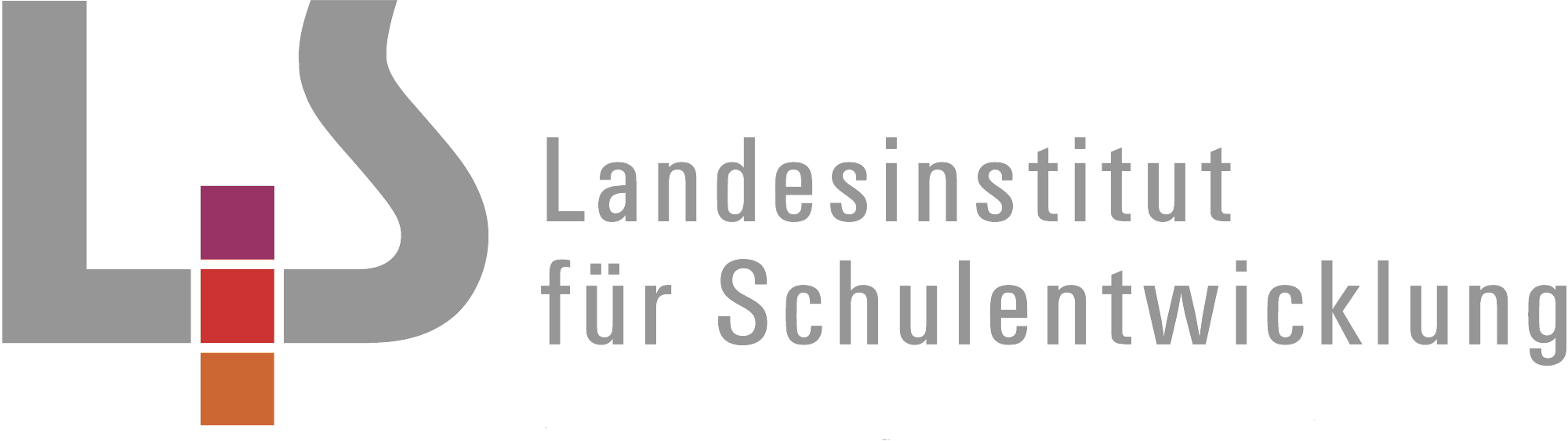 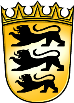 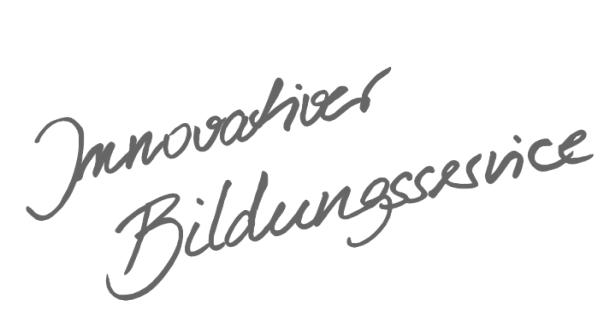 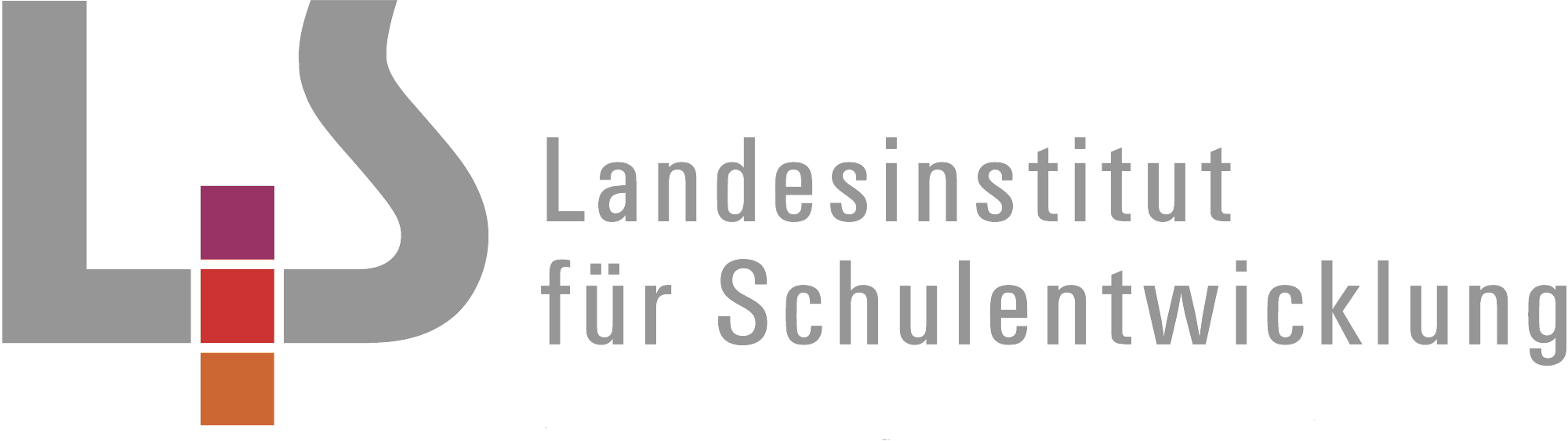 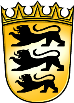 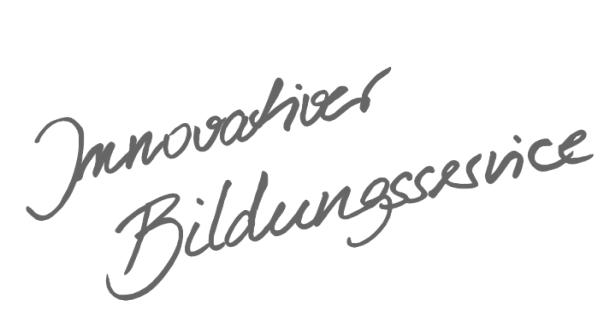 InhaltsverzeichnisAllgemeines Vorwort zu den BeispielcurriculaBeispielcurricula zeigen eine Möglichkeit auf, wie aus dem Bildungsplan unterrichtliche Praxis werden kann. Sie erheben hierbei keinen Anspruch einer normativen Vorgabe, sondern dienen vielmehr als beispielhafte Vorlage zur Unterrichtsplanung und -gestaltung. Diese kann bei der Erstellung oder Weiterentwicklung von schul- und fachspezifischen Jahresplanungen ebenso hilfreich sein wie bei der konkreten Unterrichtsplanung der Lehrkräfte. Curricula sind keine abgeschlossenen Produkte, sondern befinden sich in einem dauerhaften Entwicklungsprozess, müssen jeweils neu an die schulische Ausgangssituation angepasst werden und sollten auch nach den Erfahrungswerten vor Ort kontinuierlich fortgeschrieben und modifiziert werden. Sie sind somit sowohl an den Bildungsplan, als auch an den Kontext der jeweiligen Schule gebunden und müssen entsprechend angepasst werden. Das gilt auch für die Zeitplanung, welche vom Gesamtkonzept und den örtlichen Gegebenheiten abhängig und daher nur als Vorschlag zu betrachten ist.Der Aufbau der Beispielcurricula ist für alle Fächer einheitlich: Ein fachspezifisches Vorwort thematisiert die Besonderheiten des jeweiligen Fachcurriculums und gibt ggf. Lektürehinweise für das Curriculum, das sich in tabellarischer Form dem Vorwort anschließt.In den ersten beiden Spalten der vorliegenden Curricula werden beispielhafte Zuordnungen zwischen den prozess- und inhaltsbezogenen Kompetenzen dargestellt. Eine Ausnahme stellen die modernen Fremdsprachen dar, die aufgrund der fachspezifischen Architektur ihrer Pläne eine andere Spaltenkategorisierung gewählt haben. In der dritten Spalte wird vorgeschlagen, wie die Themen und Inhalte im Unterricht umgesetzt und konkretisiert werden können. In der vierten Spalte wird auf Möglichkeiten zur Vertiefung und Erweiterung des Kompetenzerwerbs im Rahmen des Schulcurriculums hingewiesen und aufgezeigt, wie die Leitperspektiven in den Fachunterricht eingebunden werden können und in welcher Hinsicht eine Zusammenarbeit mit anderen Fächern sinnvoll sein kann. An dieser Stelle finden sich auch Hinweise und Verlinkungen auf konkretes Unterrichtsmaterial. Die verschiedenen Niveaustufen des Gemeinsamen Bildungsplans der Sekundarstufe I werden in den Beispielcurricula ebenfalls berücksichtigt und mit konkreten Hinweisen zum differenzierten Vorgehen im Unterricht angereichert. Fachspezifisches VorwortZiel und Funktion des BeispielcurriculumsDas Beispielcurriculum stellt eine Möglichkeit dar, wie im Fach Portugiesisch der Aufbau der inhaltsbezogenen und prozessbezogenen Kompetenzen im ersten Lernjahr angelegt werden kann. Das Curriculum hat keinen verbindlichen Charakter. Gezeigt werden soll, wie ausgehend von den Bildungsstandards für die Klasse 10 die Schulung der Kompetenzen im ersten Lernjahr aussehen kann. Es handelt sich dabei um einen Vorschlag, der nicht auf ein bestimmtes Lehrbuch abgestimmt ist. Vielmehr versteht sich das Curriculum als Orientierungshilfe für die Arbeit mit den neuen Bildungsplänen.Aufbau des CurriculumsNach einem Vorkurs, in dem der Grundstein für die Schulung der kommunikativen Kompetenzen gelegt wird, werden 17 Unterrichtseinheiten ausgewiesen. Jede Unterrichtseinheit hat sowohl einen Kompetenzschwerpunkt als auch einen thematischen Schwerpunkt. Am Ende der Unterrichtseinheit steht jeweils die Bewältigung einer komplexen Lernaufgabe, die – dem Ansatz der Aufgabenorientierung folgend – Kompetenzen aus verschiedenen Kompetenzbereichen zusammenführt. Um einen spiralcurricularen Kompetenzaufbau zu gewährleisten, wird jeder Kompetenzbereich ca. 2-3 x pro Jahr fokussiert. Aufbau der UnterrichtseinheitenAbbildung 1: Aufbau der einzelnen UnterrichtseinheitErläuterung der Tabelle in Abbildung 1In jeder Unterrichtseinheit werden Teilkompetenzen aus verschiedenen inhaltsbezogenen Kompetenzbereichen geschult. Diese werden entsprechend ihrer Nummerierung im Bildungsplan in Spalte 1 aufgeführt. Die Teilkompetenzen wurden auf das Niveau der Klasse 8 adaptiert und konkretisiert auf die Unterrichtseinheit ausgewiesen.Die für den jeweiligen Kommunikationszweck benötigten bzw. einzuführenden sprachlichen Mittel werden in Spalte 2 ausgewiesen. Dabei sind die grammatischen Strukturen, der Wortschatz und die Aussprache/Intonation zur Unterrichtseinheit passend ausgewählt.In Spalte 3 sind verschiedene Lernschritte aufgeführt, mit denen eine Schulung der Schwerpunktkompetenz erreicht werden kann. Außerdem sind hier Hinweise zum Aufbau der prozessbezogenen Kompetenzen zu finden sowie konkrete Verweise auf die Strategien, die die Schüler/-innen beim Erwerb der jeweiligen Kompetenzen einsetzen sollten. Schließlich erfolgt in dieser Spalte ein Verweis auf die Leitperspektiven, die integrativ in der Unterrichtseinheit geschult werden können.Die Spalte 4 beinhaltet konkrete Umsetzungshilfen für den Unterricht, Hinweise auf Methoden, Differenzierungsanregungen sowie Materialvorschläge. Sozialformen werden hier nicht gesondert aufgeführt. Es wird davon ausgegangen, dass unterschiedlichen Sozialformen (Einzelarbeit, Partnerarbeit und Gruppenarbeit) regelmäßig und funktional eingesetzt werden. Abbildung 2 Zeitliche PlanungIn Klasse 8 wird von 4 Wochenstunden ausgegangen (bei 36 Jahreswochen - 25% (Schulcurriculum) = 27 = 108 Stunden)Übersicht über die UnterrichtseinheitenPortugiesisch als 3. Fremdsprache – Klasse 8Aufbau der KompetenzAufbau der KompetenzAufbau der KompetenzAufbau der KompetenzSoziokulturelles Wissen/ ThemaLernaufgabeSoziokulturelles Wissen/ ThemaLernaufgabeSoziokulturelles Wissen/ ThemaLernaufgabeSoziokulturelles Wissen/ ThemaLernaufgabeSpalte 1Spalte 2Spalte 3Spalte 4Teilkompetenzen aus verschiedenen inhaltsbezogenen Kompetenzbereichen mit ihrer Nummerierung im Bildungsplan, auf das Niveau von Klasse 8 adaptiertdie für den jeweiligen Kommunikationszweck benötigten bzw. einzuführenden sprachlichen Mittelverschiedene Lernschritte, mit denen eine Schulung der Schwerpunktkompetenz erreicht werden kann,Hinweise zum Aufbau der prozessbezogenen Kompetenzen, konkrete Verweise auf die Strategien, die die Schüler/innen beim Erwerb der jeweiligen Kompetenzen einsetzen solltenMaterialvorschläge,konkrete Umsetzungshilfen für den Unterricht, Hinweise auf Methoden, DifferenzierungsanregungenUEThemaSchwerpunktkompetenzenLernaufgabeZeitlicher Umfang1 VorkursLänder der Lusophon ieAufbau der kommunikativen KompetenzenDescobrir o mundo lusófono2 Wochen2Meine Familie und ichSprechen – zusammenhängendes monologisches Sprechen, Phase 1Apresentar-se a si  próprio e apresentar a sua família1,5 Wochen3Freunde / nahestehende Menschen Leseverstehen, Phase 1 Conhecer o mundo dos outros 1,5 Wochen4Freizeit, Sport, Musik/ Schreiben, Phase 1Escrever uma carta a um amigo1 Woche 5Wohnverhältnisse:Haus, ZimmerSprechen – zusammenhängendes monologisches Sprechen, Phase 2 Descrever a sua casa, o seu quarto1 Woche 6Wochentage/ Uhrzeiten/ TageszeitenHör-/Hörsehverstehen, Phase 1Entender um programa do cinema ao telefone1,5 Wochen7Freunde/ Freizeit /TagesablaufSprechen – an Gesprächen teilnehmen, Phase 1Marcar um encontro2 Wochen8Essen / EssensgewohnheitenLeseverstehen, Phase 2Conhecer hábitos de alimentação2 Wochen9Im RestaurantSprechen – an Gesprächen teilnehmen, Phase 2O que vai pedir? – Fazer um pedido no restaurante1 Woche10In der Stadt /OrtsbeschreibungHör-/Hörsehverstehen, Phase 2“A farmácia fica ao lado do cinema”.- Perceber informações sobre a localização de lugares na cidade1 Woche11In der Stadt/WegbeschreibungenSprachmittlung - mündlich, Phase 1“Desculpe, não falo português.” - Interpretar informações do português  para o alemão para indicar o caminho a  alguém 1, 5 Woche12Sehenswürdigkeiten einer Stadt der LusophonieHör-/Hörsehverstehen, Phase 3Ver,ouvir, perceber um documentário (uma parte) sobre uma cidade da Lusofonia1,5 Wochen13Freizeit / Erlebnisse in der VergangenheitSprechen – zusammenhängendes monologisches Sprechen, Phase 3 Falar duma viagem feita no passado2 Wochen14Historische Ereignisse in der VergangenheitSchreiben, Phase 2Escrever sobre acontecimentos do passado1,5 Wochen15Fado - Musik und Kultur in der Lusophonie Sprachmittlung - mündlich, Phase 2O fado e a saudade – Resumir em alemão um texto português sobre o fado e a saudade1 Woche16Freizeit / WohnenSprechen - an Gesprächen teilnehmen, Phase 3“Podemos mudar de quarto?”  - fazer uma reclamação no hotel2 Wochen17Länder  der LusophonieLeseverstehen, Phase 3Conhecer cidades e regiões dum país da Lusofonia1,5 Wochen18Regionen der Lusophonie / FreizeitSchreiben, Phase 3Escrever um postal dum lugar/ país da Lusofonia1,5 Wochen27 WochenUnterrichtseinheit 1: Descobrir o mundo lusófonoVorkurs: Anknüpfen an Vorwissen und Aufbau grundlegender Kompetenzen und Strategienca. 2 WochenUnterrichtseinheit 1: Descobrir o mundo lusófonoVorkurs: Anknüpfen an Vorwissen und Aufbau grundlegender Kompetenzen und Strategienca. 2 WochenUnterrichtseinheit 1: Descobrir o mundo lusófonoVorkurs: Anknüpfen an Vorwissen und Aufbau grundlegender Kompetenzen und Strategienca. 2 WochenUnterrichtseinheit 1: Descobrir o mundo lusófonoVorkurs: Anknüpfen an Vorwissen und Aufbau grundlegender Kompetenzen und Strategienca. 2 WochenSoziokulturelles Wissen/Thema: (2) Kulturelle Identität - Sprache und Kultur lusophoner Länder Lernaufgabe: Descobrir semelhanças entre o português e outras línguas e entrar em comunicação Soziokulturelles Wissen/Thema: (2) Kulturelle Identität - Sprache und Kultur lusophoner Länder Lernaufgabe: Descobrir semelhanças entre o português e outras línguas e entrar em comunicação Soziokulturelles Wissen/Thema: (2) Kulturelle Identität - Sprache und Kultur lusophoner Länder Lernaufgabe: Descobrir semelhanças entre o português e outras línguas e entrar em comunicação Soziokulturelles Wissen/Thema: (2) Kulturelle Identität - Sprache und Kultur lusophoner Länder Lernaufgabe: Descobrir semelhanças entre o português e outras línguas e entrar em comunicação Inhaltsbezogene Kompetenzen IInterkulturelle kommunikative KompetenzFunktionale kommunikative KompetenzText- und MedienkompetenzInhaltsbezogene Kompetenzen IIVerfügen über sprachliche Mittel:WortschatzGrammatikAussprache und IntonationKonkretisierung,
Vorgehen im UnterrichtProzessbezogene KompetenzenSchulung der LeitperspektivenErgänzende HinweiseDie Schülerinnen und Schüler könnenDie Schülerinnen und Schüler könnenLernschrittePräsentation von Bildern mit Begrüßungsszenenimitierendes Nachsprechen der LehrkraftErarbeitung des Wortschatzes für Begrüßung, Verabschiedung und kurze Vorstellungsich begrüßensich vorstellenVorwissen aktivieren zu Ländern der LusophonieAusschnitte von Liedern aus verschiedenen lusophonen Ländern präsentierenZuordnung der Musik zum jeweiligen Land (Ratespiel)Bilder mit typischen Gegenständen, Festen, Landschaften oder bekannten Städten aus  Ländern der Lusophonie präsentieren (z. B. a guitarra portuguesa, o café, o pastel de nata,  a sardinha, a cidade de Lisboa, a praia de Copacabana, a Amazónia, o Rio de Janeiro) imitierendes Nachsprechen Zuordnung von vorgefertigten Wortkarten zu den BildernVorlesen der Wortkarten und imitierendes NachsprechenStrategien zum Leseverstehen erarbeiten (Verstehensinseln markieren, Internationalismen und einfache Wortbildungsregeln erkennen)Hypothesen über einfache Gesetzmäßigkeiten aufstellen und an Beispielen verifizierenEinführung und Übung von Redewendungen für die Kommunikation im Unterricht (z. B. Pode repetir, por favor?,Como se diz em português?)Prozessbezogene Kompetenzen2.1 SprachbewusstheitErkennen von Sprachspezifika des  Portugiesischen (Buchstaben, Aussprache)Erkennen von Parallelen zu anderen bekannten Sprachen2.2. SprachlernkompetenzRückgriff auf mehrsprachiges Wissen Anwendung und Erweiterung von ErschließungsstrategienReflektieren der eigenen Sprachkenntnisse und SprachlernkompetenzSchulung der Leitperspektiven
L BTV Formen von Vorurteilen, Stereotypen, KlischeesL MB Information und WissenL PG Wahrnehmung und Empfindung3.1.2. Interkulturelle kommunikative Kompetenz(1) ihr Wissen über die Zielkultur in verschiedenen Situationen und Themenbereichen anwenden(2) grundlegende fremdkulturelle Konventionen wahrnehmen (Distanz/Nähe bei der Begrüßung)(3) mit denen ihnen zur Verfügung stehenden kommunikativen Mitteln handeln3.1.3. Funktionale kommunikative Kompetenz3.1.3.1 Hör-/Hörsehverstehen(1) Hauptaussagen und Detailinformationen entsprechend der Hör-/Hörsehabsicht aus strukturierten Hör-/Hörsehtexten entnehmen (9) Erschließungstrategien entsprechend der Hör/-Hörsehabsicht einsetzen3.1.3.2 Leseverstehen(2) Informationen aus didaktisierten und einfachen authentischen Texten entnehmen 3.1.3.3 Sprechen -  an Gesprächen teilnehmen(1) ein einfaches Gespräch über vertraute Themen führen (sich begrüßen, verabschieden, nach Name und Herkunft fragen)3.1.3.4 Sprechen – zusammenhängendes monologisches Sprechen(1) Sachverhalte darstellen (sich vorstellen)3.1.3.7 Verfügen über sprachliche Mittel: Wortschatz(1) einen allgemeinen Wortschatz einsetzen (Themenfelder: Begrüßung, Verabschiedung, Vorstellung, Arbeitsanweisungen im Unterricht, das Alphabet) (3) neue lexikalische Einheiten durch Kontext und Vorwissen erschließen3.1.3.8 Verfügen über sprachliche Mittel: Grammatik(1) Personen, Sachen und Tätigkeiten benennen (Singular/Plural von Substantiv und Artikel, Kongruenz der Adjektive, Personalpronomen, Pronomen, Konjugationsmuster bei Verben)(2) Mengen angeben 
(Grundzahlen 1- 20)(5) Aussagen verneinen (einfache Verneinung z.B. Não, não sou.)(6) Informationen erfagen (Como te chamas? Quem é ele? Qual é .....?)3.1.3.9 Verfügen über sprachliche Mittel: Aussprache und Intonation(1) typische Aussprache- und Intonationsmuster verwenden (Betonung auf der vorletzten Silbe) (2) typische Laute des Portugiesischen und ihre orthografische Umsetzung identifizieren und artikulieren (a, ã, á, à, ão/s, ãe/s, ões, am, em, ó,ô, ç, rr, lh, nh, stummes h) LernschrittePräsentation von Bildern mit Begrüßungsszenenimitierendes Nachsprechen der LehrkraftErarbeitung des Wortschatzes für Begrüßung, Verabschiedung und kurze Vorstellungsich begrüßensich vorstellenVorwissen aktivieren zu Ländern der LusophonieAusschnitte von Liedern aus verschiedenen lusophonen Ländern präsentierenZuordnung der Musik zum jeweiligen Land (Ratespiel)Bilder mit typischen Gegenständen, Festen, Landschaften oder bekannten Städten aus  Ländern der Lusophonie präsentieren (z. B. a guitarra portuguesa, o café, o pastel de nata,  a sardinha, a cidade de Lisboa, a praia de Copacabana, a Amazónia, o Rio de Janeiro) imitierendes Nachsprechen Zuordnung von vorgefertigten Wortkarten zu den BildernVorlesen der Wortkarten und imitierendes NachsprechenStrategien zum Leseverstehen erarbeiten (Verstehensinseln markieren, Internationalismen und einfache Wortbildungsregeln erkennen)Hypothesen über einfache Gesetzmäßigkeiten aufstellen und an Beispielen verifizierenEinführung und Übung von Redewendungen für die Kommunikation im Unterricht (z. B. Pode repetir, por favor?,Como se diz em português?)Prozessbezogene Kompetenzen2.1 SprachbewusstheitErkennen von Sprachspezifika des  Portugiesischen (Buchstaben, Aussprache)Erkennen von Parallelen zu anderen bekannten Sprachen2.2. SprachlernkompetenzRückgriff auf mehrsprachiges Wissen Anwendung und Erweiterung von ErschließungsstrategienReflektieren der eigenen Sprachkenntnisse und SprachlernkompetenzSchulung der Leitperspektiven
L BTV Formen von Vorurteilen, Stereotypen, KlischeesL MB Information und WissenL PG Wahrnehmung und EmpfindungUnterrichtseinheit 2: Apresentar-se a si próprio e apresentar a sua famíliaAufbau der Kompetenz Sprechen – zusammenhängendes monologisches Sprechen, Phase 1ca. 2 WochenUnterrichtseinheit 2: Apresentar-se a si próprio e apresentar a sua famíliaAufbau der Kompetenz Sprechen – zusammenhängendes monologisches Sprechen, Phase 1ca. 2 WochenUnterrichtseinheit 2: Apresentar-se a si próprio e apresentar a sua famíliaAufbau der Kompetenz Sprechen – zusammenhängendes monologisches Sprechen, Phase 1ca. 2 WochenUnterrichtseinheit 2: Apresentar-se a si próprio e apresentar a sua famíliaAufbau der Kompetenz Sprechen – zusammenhängendes monologisches Sprechen, Phase 1ca. 2 WochenSoziokulturelles Wissen/ Thema: (1) Individuum und Gesellschaft - Lebensgewohnheiten in Portugal und anderen lusophonen Ländernim Vergleich zu eigenen Lebensgewohnheiten (Familie, Freunde)Lernaufgabe: Apresentar-se a si próprio e apresentar a sua família  Soziokulturelles Wissen/ Thema: (1) Individuum und Gesellschaft - Lebensgewohnheiten in Portugal und anderen lusophonen Ländernim Vergleich zu eigenen Lebensgewohnheiten (Familie, Freunde)Lernaufgabe: Apresentar-se a si próprio e apresentar a sua família  Soziokulturelles Wissen/ Thema: (1) Individuum und Gesellschaft - Lebensgewohnheiten in Portugal und anderen lusophonen Ländernim Vergleich zu eigenen Lebensgewohnheiten (Familie, Freunde)Lernaufgabe: Apresentar-se a si próprio e apresentar a sua família  Soziokulturelles Wissen/ Thema: (1) Individuum und Gesellschaft - Lebensgewohnheiten in Portugal und anderen lusophonen Ländernim Vergleich zu eigenen Lebensgewohnheiten (Familie, Freunde)Lernaufgabe: Apresentar-se a si próprio e apresentar a sua família  Inhaltsbezogene Kompetenzen IInterkulturelle kommunikative KompetenzFunktionale kommunikative KompetenzText- und MedienkompetenzInhaltsbezogene Kompetenzen IIVerfügen über sprachliche Mittel:WortschatzGrammatikAussprache und IntonationKonkretisierung,
Vorgehen im UnterrichtProzessbezogene KompetenzenSchulung der LeitperspektivenErgänzende HinweiseDie Schülerinnen und Schüler könnenDie Schülerinnen und Schüler könnenLernschritte Wortschatz des Vorkurses reaktivierenthematischen Wortschatz erarbeiten AusspracheübungenErwerb der grammatikalischen Struktureneinen Stammbaum erstellenSätze, Techniken für die Präsentation übenvor der Klasse präsentieren Prozessbezogene Kompetenzen2.1 Sprachbewusstheit: Sammeln und Vergleichen von Wörtern für Verwandtschaftsbezeichnungen in verschiedenen Sprachen 2.2 Sprachlernkompetenz: Nutzung erster Vortrags- und Präsentationsstrategien, z. B. Blickkontakt, Körperhaltung, mediale Unterstützung: Stammbaum, BilderAnwenden einfacher Kompensations- und Korrekturtechniken (z. B. Beispiele nennen, Synonyme und Umschreibungen trainieren, z. B. a mãe da minha mãe, nach dem Stocken Sätze selbstständig neu beginnen) Schulung der Leitperspektiven L PG Wahrnehmung und EmpfindungL BTV Selbstfindung und Akzeptanz anderer LebensformenMaterialienFotosBilderFamilienstammbäume Unterrichtsmethodentheaterpädagogische Methoden für die Einübung der Präsentation(z.B. laut und leise sprechen, schnell ablesen, Blickkontakt, Körpersprache, Inhalte pantomimisch ausdrücken)Klausurbogentechnik (Die Schülerinnen und Schüler knicken ein Blatt längs, schreiben auf die linke Hälfte den gesamten Vortrag und auf die rechte Hälfte nur Stichwörter. Sie proben den Vortrag immer mehr anhand der Stichwortseite zu halten.)DifferenzierungsaspekteZusatzinformationen über eine Person/ mehrere Personen präsentieren lassenin Partnerarbeit Gemeinsamkeiten suchen lassenInterkulturelle kommunikative Kompetenz: Entsprechungen suchen für deutsche Städte, Bundesländer, z. B. EstugardaGroßeltern interviewen  Migrationswurzeln in der eigenen Familie suchen und präsentieren3.1.2 Interkulturelle kommunikative Kompetenz(1) ihr soziokulturelles Orientierungswissen anwenden(4) Unterschiede und Gemeinsamkeiten erkennen (z.B. Unterschiede bei der Namensgebung)3.1.3 Funktionale kommunikative Kompetenz3.1.3.4 Sprechen – zusammenhängendes monologisches Sprechen(2) mithilfe von Stichpunkten zusammenhängend ein erarbeitetes Thema präsentieren (5) auf Nachfragen, Kommentare und Einwände angemessen reagieren (6) eigene kürzere Monologe formulieren (10) einfache Umschreibungs- und Korrekturtechniken anwenden3.1.3.5 Schreiben(1) Notizen machen zu einfachen, auch medial vermittelten Texten machen3.1.3.7 Verfügen über sprachliche Mittel: Wortschatz(1) einen thematischen Wortschatz angemessen einsetzen (Themenfelder. Familie, Verwandtschaftsbeziehungen, Zugehörigkeiten, Alternsangaben, Herkunft, Wortschatz aus dem Vorkurs)3.1.3.8 Verfügen über sprachliche Mittel: Grammatik(1) Personen und Sachverhalte benennen und beschreiben (Singular/ Plural der Nomen, ser) (4) Besitzverhältnisse benennen (Possessivpronomen)(5) verneinte Aussagen formulieren (não, apenas) (6) Informationen erfragen und weitergeben (Interrogativpronomen)(8) Sachverhalte und Vorgänge als gegenwärtig darstellen (Präsensformen der Verben, z.B. ser, estar, ter, fazer, gostar, morar, viver)(17) einige frequente Unterschiede zwischen der europäischen und brasilianischen Variante des Portugiesischen verstehen (eu chamo-me/eu me chamo)3.1.3.9 Verfügen über sprachliche Mittel: Aussprache und Intonation(2) typische Laute der portugiesischen Sprache und ihre grafische Umsetzung identifizieren und korrekt aussprechen a, ã, á, à, ão/s, ãe/s, ões, am, em, ó,ô, ç, rr, lh,nh, stummes h) Lernschritte Wortschatz des Vorkurses reaktivierenthematischen Wortschatz erarbeiten AusspracheübungenErwerb der grammatikalischen Struktureneinen Stammbaum erstellenSätze, Techniken für die Präsentation übenvor der Klasse präsentieren Prozessbezogene Kompetenzen2.1 Sprachbewusstheit: Sammeln und Vergleichen von Wörtern für Verwandtschaftsbezeichnungen in verschiedenen Sprachen 2.2 Sprachlernkompetenz: Nutzung erster Vortrags- und Präsentationsstrategien, z. B. Blickkontakt, Körperhaltung, mediale Unterstützung: Stammbaum, BilderAnwenden einfacher Kompensations- und Korrekturtechniken (z. B. Beispiele nennen, Synonyme und Umschreibungen trainieren, z. B. a mãe da minha mãe, nach dem Stocken Sätze selbstständig neu beginnen) Schulung der Leitperspektiven L PG Wahrnehmung und EmpfindungL BTV Selbstfindung und Akzeptanz anderer LebensformenMaterialienFotosBilderFamilienstammbäume Unterrichtsmethodentheaterpädagogische Methoden für die Einübung der Präsentation(z.B. laut und leise sprechen, schnell ablesen, Blickkontakt, Körpersprache, Inhalte pantomimisch ausdrücken)Klausurbogentechnik (Die Schülerinnen und Schüler knicken ein Blatt längs, schreiben auf die linke Hälfte den gesamten Vortrag und auf die rechte Hälfte nur Stichwörter. Sie proben den Vortrag immer mehr anhand der Stichwortseite zu halten.)DifferenzierungsaspekteZusatzinformationen über eine Person/ mehrere Personen präsentieren lassenin Partnerarbeit Gemeinsamkeiten suchen lassenInterkulturelle kommunikative Kompetenz: Entsprechungen suchen für deutsche Städte, Bundesländer, z. B. EstugardaGroßeltern interviewen  Migrationswurzeln in der eigenen Familie suchen und präsentierenUnterrichtseinheit 3: Conhecer o mundo dos outrosAufbau der Kompetenz Leseverstehen, Phase 1ca. 1 WocheUnterrichtseinheit 3: Conhecer o mundo dos outrosAufbau der Kompetenz Leseverstehen, Phase 1ca. 1 WocheUnterrichtseinheit 3: Conhecer o mundo dos outrosAufbau der Kompetenz Leseverstehen, Phase 1ca. 1 WocheUnterrichtseinheit 3: Conhecer o mundo dos outrosAufbau der Kompetenz Leseverstehen, Phase 1ca. 1 WocheUnterrichtseinheit 3: Conhecer o mundo dos outrosAufbau der Kompetenz Leseverstehen, Phase 1ca. 1 WocheSoziokulturelles Wissen/Thema: (1) Individuum und Gesellschaft - Lebensgewohnheiten (Familie, Freunde, sich und andere kennenlernen) – Alltagswirklichkeit in unterschiedlichen lusophonen RegionenLernaufgabe: Ler e compreender textos e fotografias duma exposição sobre o mundo dos outros – colegas, amigos  e suas famíliasSoziokulturelles Wissen/Thema: (1) Individuum und Gesellschaft - Lebensgewohnheiten (Familie, Freunde, sich und andere kennenlernen) – Alltagswirklichkeit in unterschiedlichen lusophonen RegionenLernaufgabe: Ler e compreender textos e fotografias duma exposição sobre o mundo dos outros – colegas, amigos  e suas famíliasSoziokulturelles Wissen/Thema: (1) Individuum und Gesellschaft - Lebensgewohnheiten (Familie, Freunde, sich und andere kennenlernen) – Alltagswirklichkeit in unterschiedlichen lusophonen RegionenLernaufgabe: Ler e compreender textos e fotografias duma exposição sobre o mundo dos outros – colegas, amigos  e suas famíliasSoziokulturelles Wissen/Thema: (1) Individuum und Gesellschaft - Lebensgewohnheiten (Familie, Freunde, sich und andere kennenlernen) – Alltagswirklichkeit in unterschiedlichen lusophonen RegionenLernaufgabe: Ler e compreender textos e fotografias duma exposição sobre o mundo dos outros – colegas, amigos  e suas famíliasSoziokulturelles Wissen/Thema: (1) Individuum und Gesellschaft - Lebensgewohnheiten (Familie, Freunde, sich und andere kennenlernen) – Alltagswirklichkeit in unterschiedlichen lusophonen RegionenLernaufgabe: Ler e compreender textos e fotografias duma exposição sobre o mundo dos outros – colegas, amigos  e suas famíliasInhaltsbezogene Kompetenzen IInterkulturelle kommunikative KompetenzFunktionale kommunikative KompetenzText- und MedienkompetenzInhaltsbezogene Kompetenzen IInterkulturelle kommunikative KompetenzFunktionale kommunikative KompetenzText- und MedienkompetenzInhaltsbezogene Kompetenzen IIVerfügen über sprachliche Mittel:WortschatzGrammatikAussprache und IntonationKonkretisierung,
Vorgehen im UnterrichtProzessbezogene KompetenzenSchulung der LeitperspektivenErgänzende HinweiseDie Schülerinnen und Schüler könnenDie Schülerinnen und Schüler könnenDie Schülerinnen und Schüler könnenLernschritteAktivierung von Vorwissenmündliche Präsentation von FotosLektüre von Personenbeschreibungen Erarbeiten der Redemittelliste zur PersonenbeschreibungVerfassen von Texten zu den FotosGestaltung der Portfolios (HA)Betrachten der Portfolios und Lesen der TexteSchüler machen sich Notizen zu einer bestimmten Anzahl von präsentierten Personen (gemeinsamer Kriterienkatalog für die Lektüre, z.B. Wohnort, Geschwister, Freizeit, Freunde)Vergleich der Ergebnisse  und mündliches Berichten über Ergebnisse der Lektüren in GruppenProzessbezogene Kompetenzen2.1 SprachlernkompetenzRückgriff auf individuelle Sprachlernerfahrungen Schulung der LeitperspektivenL BTV Selbstfindung und Akzeptanz anderer LebensformenL VB Chancen und Risiken der LebensführungMaterialienFotoalbum/Familienfotos Texte mit einfachen PersonenbeschreibungenUnterrichtsmethoden:Erarbeitung einer Redemittelliste zur Personenbeschreibung Einführung von LesetechnikenKettenübungen MinidialogeInterviewsRollenspieleGallery WalkDifferenzierungsaspekteVariation der TextlängeAnzahl der AufgabenBereitstellung von Redemitteln (für die Präsentation der Lektüreergebnisse)Verstehensüberprüfung auch über Deutsch möglich3.1.2 Interkulturelle kommunikative Kompetenz (1) ihr soziokulturelles Orientierungswissen über die Zielkultur anwenden (zum Beispiel zum Thema Familie und Freunde) (4) Unterschiede und Gemeinsamkeiten bezüglich der eigenen und der zielsprachlichen Kultur wahrnehmen, Einstellungen und (Vor-)Urteile erkennen und ansatzweise reflektieren3.1.3 Funktionale kommunikative Kompetenz3.1.3.2 Leseverstehen (1) die Hauptaussagen didaktisierter und einfacher authentischer Texte erfassen (Globalverstehen)(2) Informationen aus didaktisierten und einfachen authentischen Texten entnehmen (Selektivverstehen)(6) die Wirkung grundlegender Gestaltungsmittel im Allgemeinen erkennen3.1.3.5 Schreiben(1) Notizen und Mitteilungen zu einfachen, auch medial vermittelten Texten formulieren3.1.4 Text- und Medienkompetenz (1) inhaltlich klar strukturierte und sprachlich nicht zu schwierige, auch medial vermittelte – Texte global, selektiv verstehen und zusammenfassen3.1.3.7 Verfügen über sprachliche Mittel: Wortschatz(1) einen thematischen Wortschatz angemessen einsetzen (Themenfelder: Familie, Verwandtschaftsbeziehungen, Zugehörigkeiten, Alternsangaben, Herkunft, Freizeitaktivitäten, Alltag, Wortschatz aus dem Vorkurs, - einfache, beschreibende Adjektive wie simpático, calmo, chato, bonito, elegante, interessante.3.1.3.8 Verfügen über sprachliche Mittel: Grammatik(1) Personen und Sachverhalte benennen und beschreiben (Singular/ Plural der Nomen, die Demonstrativpronomina este/a, esse/a, aquele/a) (4) Besitzverhältnisse benennen (Possessivpronomen)(5) verneinte Aussagen formulieren (não, apenas) (6) Informationen erfragen und weitergeben (Interrogativpronomen)(8) Sachverhalte und Vorgänge als gegenwärtig darstellen (Präsensformen der Verben z.B. ser, estar, ter, morar, viver, estar a..)3.1.3.7 Verfügen über sprachliche Mittel: Wortschatz(1) einen thematischen Wortschatz angemessen einsetzen (Themenfelder: Familie, Verwandtschaftsbeziehungen, Zugehörigkeiten, Alternsangaben, Herkunft, Freizeitaktivitäten, Alltag, Wortschatz aus dem Vorkurs, - einfache, beschreibende Adjektive wie simpático, calmo, chato, bonito, elegante, interessante.3.1.3.8 Verfügen über sprachliche Mittel: Grammatik(1) Personen und Sachverhalte benennen und beschreiben (Singular/ Plural der Nomen, die Demonstrativpronomina este/a, esse/a, aquele/a) (4) Besitzverhältnisse benennen (Possessivpronomen)(5) verneinte Aussagen formulieren (não, apenas) (6) Informationen erfragen und weitergeben (Interrogativpronomen)(8) Sachverhalte und Vorgänge als gegenwärtig darstellen (Präsensformen der Verben z.B. ser, estar, ter, morar, viver, estar a..)LernschritteAktivierung von Vorwissenmündliche Präsentation von FotosLektüre von Personenbeschreibungen Erarbeiten der Redemittelliste zur PersonenbeschreibungVerfassen von Texten zu den FotosGestaltung der Portfolios (HA)Betrachten der Portfolios und Lesen der TexteSchüler machen sich Notizen zu einer bestimmten Anzahl von präsentierten Personen (gemeinsamer Kriterienkatalog für die Lektüre, z.B. Wohnort, Geschwister, Freizeit, Freunde)Vergleich der Ergebnisse  und mündliches Berichten über Ergebnisse der Lektüren in GruppenProzessbezogene Kompetenzen2.1 SprachlernkompetenzRückgriff auf individuelle Sprachlernerfahrungen Schulung der LeitperspektivenL BTV Selbstfindung und Akzeptanz anderer LebensformenL VB Chancen und Risiken der LebensführungMaterialienFotoalbum/Familienfotos Texte mit einfachen PersonenbeschreibungenUnterrichtsmethoden:Erarbeitung einer Redemittelliste zur Personenbeschreibung Einführung von LesetechnikenKettenübungen MinidialogeInterviewsRollenspieleGallery WalkDifferenzierungsaspekteVariation der TextlängeAnzahl der AufgabenBereitstellung von Redemitteln (für die Präsentation der Lektüreergebnisse)Verstehensüberprüfung auch über Deutsch möglichUnterrichtseinheit 4: Escrever uma carta a um amigoAufbau der Kompetenz Schreiben, Phase 1ca. 1 WocheUnterrichtseinheit 4: Escrever uma carta a um amigoAufbau der Kompetenz Schreiben, Phase 1ca. 1 WocheUnterrichtseinheit 4: Escrever uma carta a um amigoAufbau der Kompetenz Schreiben, Phase 1ca. 1 WocheUnterrichtseinheit 4: Escrever uma carta a um amigoAufbau der Kompetenz Schreiben, Phase 1ca. 1 WocheUnterrichtseinheit 4: Escrever uma carta a um amigoAufbau der Kompetenz Schreiben, Phase 1ca. 1 WocheSoziokulturelles Wissen/Thema: (1) Individuum und Gesellschaft - Lebensgewohnheiten (Familie, Freunde) – Alltagswirklichkeit Lernaufgabe: Escrever uma carta a um amigo falando da família, dos amigos e passatemposSoziokulturelles Wissen/Thema: (1) Individuum und Gesellschaft - Lebensgewohnheiten (Familie, Freunde) – Alltagswirklichkeit Lernaufgabe: Escrever uma carta a um amigo falando da família, dos amigos e passatemposSoziokulturelles Wissen/Thema: (1) Individuum und Gesellschaft - Lebensgewohnheiten (Familie, Freunde) – Alltagswirklichkeit Lernaufgabe: Escrever uma carta a um amigo falando da família, dos amigos e passatemposSoziokulturelles Wissen/Thema: (1) Individuum und Gesellschaft - Lebensgewohnheiten (Familie, Freunde) – Alltagswirklichkeit Lernaufgabe: Escrever uma carta a um amigo falando da família, dos amigos e passatemposSoziokulturelles Wissen/Thema: (1) Individuum und Gesellschaft - Lebensgewohnheiten (Familie, Freunde) – Alltagswirklichkeit Lernaufgabe: Escrever uma carta a um amigo falando da família, dos amigos e passatemposInhaltsbezogene Kompetenzen IInterkulturelle kommunikative KompetenzFunktionale kommunikative KompetenzText- und MedienkompetenzInhaltsbezogene Kompetenzen IInterkulturelle kommunikative KompetenzFunktionale kommunikative KompetenzText- und MedienkompetenzInhaltsbezogene Kompetenzen IIVerfügen über sprachliche Mittel:WortschatzGrammatikAussprache und IntonationKonkretisierung,
Vorgehen im UnterrichtProzessbezogene KompetenzenSchulung der LeitperspektivenErgänzende HinweiseDie Schülerinnen und Schüler könnenDie Schülerinnen und Schüler könnenDie Schülerinnen und Schüler könnenLernschritteFestigung und Erwerb des thematischen WortschatzesErwerb der nötigen grammatikalischen Strukturen Lektüre und Analyse von Briefen lusophoner JugendlicherHerausarbeitung der Charakteristika der Textsorte Brief-Verfassen eines Briefes in Anlehnung an bereits bearbeitete BeispielbriefeKorrektur des BriefesProzessbezogene Kompetenzen2.1 Sprachbewusstheit:Unterscheidung zwischen mündlichem und schriflichem Gebrauch bei den Begrüßungsformeln z.B. Olá versus Cara.2.2 SprachlernkompetenzAnwendung von Methoden zur Ideenfindung und Strukturierung bei Schreibprozessen;Reflektieren des Endproduktes Schulung der LeitperspektivenL MB Information und WissenL PG Selbstregulation und LernenMaterialienLehrbuchdialogeBriefeUnterrichtsmethodenMindmap Think-Pair-ShareÜberarbeitungTextlupeGallery WalkDifferenzierungsaspekteje nach Bedarf, variable Hilfestellung durch  Bereitstellung von Redemitteln, Texte mit Satzanfängen, vorstrukturierte Lückentexte, Beschreibung des Inhaltes auf Deutsch3.1.2  Interkulturelle kommunikative Kompetenz(3) mit den ihnen zur Verfügung  stehenden kommunikativen Mitteln in interkulturellen Kommunikationssituationen angemessen handeln3.1.3 Funktionale kommunikative Kompetenz3.1.3.5 Schreiben(1) Notizen und Mitteilungen zu einfachen, auch medial vermittelten Texten formulieren(6) einfache standardisierte Textsorten verfassen  (zum Beispiel einen persönlichen Brief)(11) Methoden zur Ideenfindung und Planung von Texten (zum Beispiel Stichwörter, Gliederung, Mindmap, Erstellen eines Schreibplans) zielgerichtet anwenden(13)  Hilfsmittel und Strategien zum Verfassen  Strategien der Selbstkorrektur) zielgerichtet anwenden3.1.3.2 Leseverstehen(1) die Hauptaussagen didaktisierter und einfacher authentischer Texte … erfassen (Globalverstehen)(2) Informationen aus didaktisierten und einfachen authentischen Texten entnehmen (Selektivverstehen)(8) erarbeitete Texte sinndarstellend vortragen3.1.4 Text- und Medienkompetenz (15) vertraute Hilfsmittel und Techniken zum vertieften sprachlichen, inhaltlichen, textuellen und medialen Verstehen und Produzieren von Texten anwenden(17) ihren Rezeptions-und Produktionsprozess bewerten3.1.3.7 Verfügen über sprachliche Mittel: Wortschatz(1) einen thematischen Wortschatz angemessen je nach Situation und Intention angemessen einsetzen, wenn es um frequente Themen geht (Themenfelder: Familie, Alter, Freunde, Vorlieben, Freizeitaktivitäten / brieftypische Begrüßungs- und Verabschiedungsformeln)3.1.3.8 Verfügen über sprachliche Mittel: Grammatik(1) Tätigkeiten benennen (Unterscheidung zwischen ser und estar)(4) Besitzverhältnisse benennen (Possessivpronomen)(5) Aussagen verneinen oder einschränken (não ter, nunca, apenas)(6) Informationen erfragen (Interrogativpronomen)(8) Sachverhalte und Handlungen als gegenwärtig darstellen (Präsens der Verben)(13) Meinungen äußern (gostar de)(14) Begründungen angeben (gostar de ténis porque....)3.1.3.7 Verfügen über sprachliche Mittel: Wortschatz(1) einen thematischen Wortschatz angemessen je nach Situation und Intention angemessen einsetzen, wenn es um frequente Themen geht (Themenfelder: Familie, Alter, Freunde, Vorlieben, Freizeitaktivitäten / brieftypische Begrüßungs- und Verabschiedungsformeln)3.1.3.8 Verfügen über sprachliche Mittel: Grammatik(1) Tätigkeiten benennen (Unterscheidung zwischen ser und estar)(4) Besitzverhältnisse benennen (Possessivpronomen)(5) Aussagen verneinen oder einschränken (não ter, nunca, apenas)(6) Informationen erfragen (Interrogativpronomen)(8) Sachverhalte und Handlungen als gegenwärtig darstellen (Präsens der Verben)(13) Meinungen äußern (gostar de)(14) Begründungen angeben (gostar de ténis porque....)LernschritteFestigung und Erwerb des thematischen WortschatzesErwerb der nötigen grammatikalischen Strukturen Lektüre und Analyse von Briefen lusophoner JugendlicherHerausarbeitung der Charakteristika der Textsorte Brief-Verfassen eines Briefes in Anlehnung an bereits bearbeitete BeispielbriefeKorrektur des BriefesProzessbezogene Kompetenzen2.1 Sprachbewusstheit:Unterscheidung zwischen mündlichem und schriflichem Gebrauch bei den Begrüßungsformeln z.B. Olá versus Cara.2.2 SprachlernkompetenzAnwendung von Methoden zur Ideenfindung und Strukturierung bei Schreibprozessen;Reflektieren des Endproduktes Schulung der LeitperspektivenL MB Information und WissenL PG Selbstregulation und LernenMaterialienLehrbuchdialogeBriefeUnterrichtsmethodenMindmap Think-Pair-ShareÜberarbeitungTextlupeGallery WalkDifferenzierungsaspekteje nach Bedarf, variable Hilfestellung durch  Bereitstellung von Redemitteln, Texte mit Satzanfängen, vorstrukturierte Lückentexte, Beschreibung des Inhaltes auf DeutschUnterrichtseinheit 5: Descrever a sua casa e o seu quartoAufbau der Kompetenz Sprechen – zusammenhängendes monologisches Sprechen, Phase 2ca. 1,5 WochenUnterrichtseinheit 5: Descrever a sua casa e o seu quartoAufbau der Kompetenz Sprechen – zusammenhängendes monologisches Sprechen, Phase 2ca. 1,5 WochenUnterrichtseinheit 5: Descrever a sua casa e o seu quartoAufbau der Kompetenz Sprechen – zusammenhängendes monologisches Sprechen, Phase 2ca. 1,5 WochenUnterrichtseinheit 5: Descrever a sua casa e o seu quartoAufbau der Kompetenz Sprechen – zusammenhängendes monologisches Sprechen, Phase 2ca. 1,5 WochenSoziokulturelles Wissen/Thema: (1) Individuum und Gesellschaft - Lebensgewohnheiten (Freizeit Individuum und Gesellschaft) – Alltagswirklichkeit in unterschiedlichen lusophonen RegionenLernaufgabe: Descrever a sua casa e o seu quartoSoziokulturelles Wissen/Thema: (1) Individuum und Gesellschaft - Lebensgewohnheiten (Freizeit Individuum und Gesellschaft) – Alltagswirklichkeit in unterschiedlichen lusophonen RegionenLernaufgabe: Descrever a sua casa e o seu quartoSoziokulturelles Wissen/Thema: (1) Individuum und Gesellschaft - Lebensgewohnheiten (Freizeit Individuum und Gesellschaft) – Alltagswirklichkeit in unterschiedlichen lusophonen RegionenLernaufgabe: Descrever a sua casa e o seu quartoSoziokulturelles Wissen/Thema: (1) Individuum und Gesellschaft - Lebensgewohnheiten (Freizeit Individuum und Gesellschaft) – Alltagswirklichkeit in unterschiedlichen lusophonen RegionenLernaufgabe: Descrever a sua casa e o seu quartoInhaltsbezogene Kompetenzen IInterkulturelle kommunikative KompetenzFunktionale kommunikative KompetenzText- und MedienkompetenzInhaltsbezogene Kompetenzen IIVerfügen über sprachliche Mittel:WortschatzGrammatikAussprache und IntonationKonkretisierung,
Vorgehen im UnterrichtProzessbezogene KompetenzenSchulung der LeitperspektivenErgänzende HinweiseDie Schülerinnen und Schüler könnenDie Schülerinnen und Schüler könnenLernschritte den thematischen Wortschatz erarbeitenAusspracheübungen Erwerb der grammatikalischen Struktureneine Skizze des Zimmers oder ein kopiertes Foto mit Bezeichnung der Einrichtungsgegenstände erstellen oder eine Skizze des Hauses/ der Wohnung erstellenSätze, Techniken für die Präsentation übenvor der Klasse präsentierenProzessbezogene Kompetenzen2.2 Sprachlernkompetenz: Nutzung erster Vortrags- und Präsentationsstrategien, z. B. Blickkontakt, Körperhaltung, mediale Unterstützung: Stammbaum, BilderAnwenden einfacher Kompensations- und Korrekturtechniken (z. B. Beispiele nennen, Synonyme und Umschreibungen trainieren, nach dem Stocken Sätze selbstständig neu beginnen) Schulung der Leitperspektiven L BTV Personale und gesellschaftliche VielfaltL VB AlltagskonsumMaterialienFotosBilderZeichnungenUnterrichtsmethodentheaterpädagogische Methoden für die Einübung der Präsentation(z.B. laut und leise sprechen, schnell ablesen, Blickkontakt, Körpersprache, Inhalte pantomimisch ausdrücken)Gallery WalkDifferenzierungsaspekteZusatzinformationen über andere Zimmer in Haus/Wohnung präsentieren lassenin Partnerarbeit Gemeinsamkeiten suchen lassenInterkulturelle kommunikative Kompetenz: nach typischen Jugendzimmereinrichtungen in Portugal/Brasilien als Vergleich suchen lassen3.1.2 Interkulturelle kommunikative Kompetenz(1) ihr soziokulturelles Orientierungswissen anwenden(4) Unterschiede und Gemeinsamkeiten bezüglich der eigenen und der zielsprachlichen Kultur wahrnehmen3.1.3 Funktionale kommunikative Kompetenz3.1.3.4 Sprechen – zusammenhängendes monologisches Sprechen(2) mithilfe von Stichpunkten zusammenhängend ein erarbeitetes Thema präsentieren (5) auf Nachfragen, Kommentare und Einwände angemessen reagieren (9) adressatengerecht vortragen und dabei grundlegende Vortrags- und Präsentationsstrategien nutzen(10) einfache Umschreibungs- und Korrekturtechniken anwenden3.1.3.5 Schreiben(1) Notizen machen zu einfachen, auch medial vermittelten Texten machen3.1.3.7 Verfügen über sprachliche Mittel: Wortschatz(1) einen thematischen Wortschatz angemessen einsetzen (Themenfelder Haus/Wohnung/ Einrichtungsgegenstände, Lokaladverbien, Präpositionen)3.1.3.8 Verfügen über sprachliche Mittel: Grammatik(1) Personen und Sachverhalte benennen und beschreiben (Singular/ Plural der Nomen, ser, ter, ficar) -- Adjektive (grande, pequeno, alto, baixo, interessante, bonito)- ser / estar- Präpositionen (ao lado, no lado esquerdo,perto de, abaixo de)  (4) Besitzverhältnisse benennen (Possessivpronomen)(5) verneinte Aussagen formulieren (não, apenas) (6) Informationen erfragen und weitergeben (Interrogativpronomen)(8) Sachverhalte und Vorgänge als gegenwärtig darstellen (Präsensformen der Verben, z.B. ser, estar, ter, ficar, fazer, gostar, morar, viver)3.1.3.9 Verfügen über sprachliche Mittel: Aussprache und Intonation(2) typische Laute der portugiesischen Sprache und ihre grafische Umsetzung identifizieren und korrekt aussprechen a, ã, á, à, ão/s, ãe/s, ões, am, em, ó,ô, ç, rr, lh,nh, stummes h) Lernschritte den thematischen Wortschatz erarbeitenAusspracheübungen Erwerb der grammatikalischen Struktureneine Skizze des Zimmers oder ein kopiertes Foto mit Bezeichnung der Einrichtungsgegenstände erstellen oder eine Skizze des Hauses/ der Wohnung erstellenSätze, Techniken für die Präsentation übenvor der Klasse präsentierenProzessbezogene Kompetenzen2.2 Sprachlernkompetenz: Nutzung erster Vortrags- und Präsentationsstrategien, z. B. Blickkontakt, Körperhaltung, mediale Unterstützung: Stammbaum, BilderAnwenden einfacher Kompensations- und Korrekturtechniken (z. B. Beispiele nennen, Synonyme und Umschreibungen trainieren, nach dem Stocken Sätze selbstständig neu beginnen) Schulung der Leitperspektiven L BTV Personale und gesellschaftliche VielfaltL VB AlltagskonsumMaterialienFotosBilderZeichnungenUnterrichtsmethodentheaterpädagogische Methoden für die Einübung der Präsentation(z.B. laut und leise sprechen, schnell ablesen, Blickkontakt, Körpersprache, Inhalte pantomimisch ausdrücken)Gallery WalkDifferenzierungsaspekteZusatzinformationen über andere Zimmer in Haus/Wohnung präsentieren lassenin Partnerarbeit Gemeinsamkeiten suchen lassenInterkulturelle kommunikative Kompetenz: nach typischen Jugendzimmereinrichtungen in Portugal/Brasilien als Vergleich suchen lassenUnterrichtseinheit 6: Entender um programa de cinema ao telefoneAufbau der Kompetenz Hör-/Hörsehverstehen, Phase 1ca. 1,5 WochenUnterrichtseinheit 6: Entender um programa de cinema ao telefoneAufbau der Kompetenz Hör-/Hörsehverstehen, Phase 1ca. 1,5 WochenUnterrichtseinheit 6: Entender um programa de cinema ao telefoneAufbau der Kompetenz Hör-/Hörsehverstehen, Phase 1ca. 1,5 WochenUnterrichtseinheit 6: Entender um programa de cinema ao telefoneAufbau der Kompetenz Hör-/Hörsehverstehen, Phase 1ca. 1,5 WochenUnterrichtseinheit 6: Entender um programa de cinema ao telefoneAufbau der Kompetenz Hör-/Hörsehverstehen, Phase 1ca. 1,5 WochenSoziokulturelles Wissen/Thema:  (1) Individuum und Gesellschaft - Lebensgewohnheiten (Freizeit, Individuum und Gesellschaft)– Alltagswirklichkeit in unterschiedlichen lusophonen RegionenLernaufgabe: Entender um programa de cinema num atendedor de chamadasSoziokulturelles Wissen/Thema:  (1) Individuum und Gesellschaft - Lebensgewohnheiten (Freizeit, Individuum und Gesellschaft)– Alltagswirklichkeit in unterschiedlichen lusophonen RegionenLernaufgabe: Entender um programa de cinema num atendedor de chamadasSoziokulturelles Wissen/Thema:  (1) Individuum und Gesellschaft - Lebensgewohnheiten (Freizeit, Individuum und Gesellschaft)– Alltagswirklichkeit in unterschiedlichen lusophonen RegionenLernaufgabe: Entender um programa de cinema num atendedor de chamadasSoziokulturelles Wissen/Thema:  (1) Individuum und Gesellschaft - Lebensgewohnheiten (Freizeit, Individuum und Gesellschaft)– Alltagswirklichkeit in unterschiedlichen lusophonen RegionenLernaufgabe: Entender um programa de cinema num atendedor de chamadasSoziokulturelles Wissen/Thema:  (1) Individuum und Gesellschaft - Lebensgewohnheiten (Freizeit, Individuum und Gesellschaft)– Alltagswirklichkeit in unterschiedlichen lusophonen RegionenLernaufgabe: Entender um programa de cinema num atendedor de chamadasInhaltsbezogene Kompetenzen IInterkulturelle kommunikative KompetenzFunktionale kommunikative KompetenzText- und MedienkompetenzInhaltsbezogene Kompetenzen IIVerfügen über sprachliche Mittel:WortschatzGrammatikAussprache und IntonationInhaltsbezogene Kompetenzen IIVerfügen über sprachliche Mittel:WortschatzGrammatikAussprache und IntonationKonkretisierung,
Vorgehen im UnterrichtProzessbezogene KompetenzenSchulung der LeitperspektivenErgänzende HinweiseDie Schülerinnen und Schüler könnenDie Schülerinnen und Schüler könnenDie Schülerinnen und Schüler könnenLernschritte:Aufbau und Erweiterung des Wortschatzes Übungen zum WortschatzRollenspiele  zum Einüben des Telefonierens 1. Präsentation der Telefonansage – mit Notizen zum GesamteindruckPräsentation und 1. Durchsicht der Aufgaben zu Hörverstehen (While-Listening)2. Präsentation und Bearbeitung der Aufgaben zum Globalverstehen /Selektivverstehen 3.Präsentation – mit Arbeitsauftrag zur Hördiskrimination / abschnittsweise/ mit PauseKontrolle der Ergebnisse Kommentare und Meinungen zum Lied/ zur MusikVertiefung – Text lesen/ AusspracheübungenFragen zum Hörbeispiel (schriftlich)Festigung der grammatischen Strukturen, zum Beispiel die VerbkonjugationProzessbezogene Kompetenzen2.1 SprachbewusstheitReflektieren der spezifischen Ausprägungen des Portugiesischen auch im Vergleich mit anderen Sprachen2.2 SprachlernkompetenzRückgriff auf ihr mehrsprachiges Wissen und auf individuelle Sprachlernerfahrungen Anwendung von bereits erworbenen Lernmethoden und StrategienSchulung der LeitperspektivenL MB MedienanalyseL VB Medien als EinflußfaktorenMaterialien-Filmprospekte-Kinozeitschriften-Aufnahmen von Telefonansagen mit Kinoprogrammen Unterrichtsmethoden-Hörverstehen -Ausspracheübung„Laufen und sprechen“:2 Schülergruppen stehen einander gegenübersprechen die Dialoganteile abwechselnd im Chor und laufen dabei aufeinander zu KettenübungenRollenspiele Differenzierungsaspekte-Variation in der Anzahl/ Ausführlichkeit der Vorübungen zur Vorentlastung (z. B Wortschatz, Bilder)-Anzahl der HördurchgängePräsentation der Aufnahmen mit Pausen nach Sinnabschnitten (unterschiedliche Anzahl von Pausen)bei großen Verständnisschwierigkeiten oder schlechten Aufnahmen, Vorlesen der Transkription bzw. Wiederholung des Inhaltes durch LehrpersonVariation in der Anzahl der Inhaltsfragen und Art der Aufgaben zur Überprüfung des Hörverstehens3.1.2 Interkulturelle kommunikative Kompetenz: (1) ihr soziokulturelles Orientierungswissen über die Zielkultur anwenden (zum Beispiel Besonderheiten des Telefonierens)3.1.3 Funktionale kommunikative Kompetenz3.1.3.1 Hör-/Hörsehverstehen(1) Hauptaussagen und Detailinformationen entsprechend der Hör-/Hörsehabsicht aus strukturierten Hör-/Hörsehtexten entnehmen3.1.3.2 Leseverstehen (1) die Hauptaussagen didaktisierter und einfacher authentischer Texte … erfassen (Globalverstehen)(2) Informationen aus didaktisierten und einfachen authentischen Texten entnehmen (Selektivverstehen)3.1.3.3 Sprechen –an Gesprächen teilnehmen (1) ein einfaches Gespräch über vertraute Themen führen (2) Fragen der Gesprächspartner beantworten beziehungsweise konkrete Auskünfte geben(7) grundlegende kommunikative Strategien zunehmend selbstständig anwenden zum Beispiel Gespräche eröffnen …3.1.4 Text- und Medienkompetenz(1) inhaltlich klar strukturierte und sprachlich nicht zu schwierige, auch medial vermittelte – Texte global, selektiv verstehen und zusammenfassen(15) vertraute Hilfsmittel und Techniken zum vertieften sprachlichen, inhaltlichen, textuellen und medialen Verstehen und Produzieren von Texten anwenden3.1.2 Interkulturelle kommunikative Kompetenz: (1) ihr soziokulturelles Orientierungswissen über die Zielkultur anwenden (zum Beispiel Besonderheiten des Telefonierens)3.1.3 Funktionale kommunikative Kompetenz3.1.3.1 Hör-/Hörsehverstehen(1) Hauptaussagen und Detailinformationen entsprechend der Hör-/Hörsehabsicht aus strukturierten Hör-/Hörsehtexten entnehmen3.1.3.2 Leseverstehen (1) die Hauptaussagen didaktisierter und einfacher authentischer Texte … erfassen (Globalverstehen)(2) Informationen aus didaktisierten und einfachen authentischen Texten entnehmen (Selektivverstehen)3.1.3.3 Sprechen –an Gesprächen teilnehmen (1) ein einfaches Gespräch über vertraute Themen führen (2) Fragen der Gesprächspartner beantworten beziehungsweise konkrete Auskünfte geben(7) grundlegende kommunikative Strategien zunehmend selbstständig anwenden zum Beispiel Gespräche eröffnen …3.1.4 Text- und Medienkompetenz(1) inhaltlich klar strukturierte und sprachlich nicht zu schwierige, auch medial vermittelte – Texte global, selektiv verstehen und zusammenfassen(15) vertraute Hilfsmittel und Techniken zum vertieften sprachlichen, inhaltlichen, textuellen und medialen Verstehen und Produzieren von Texten anwenden3.1.3.7 Verfügen über sprachliche Mittel: Wortschatz(1) einen thematischen Wortschatz angemessen je nach Situation und Intention angemessen einsetzen, wenn es um frequente Themen geht (Themenfelder: Wochentage, Tageszeiten, Uhrzeiten, Öffnungszeiten (das… horas até às…horas),Ortsangaben (O cinema fica na R...)3.1.3.8 Verfügen über sprachliche Mittel: Grammatik(1) Personen, Sachen, Tätigkeiten, Sachverhalte benennen und beschreiben- Konjugation der Verben: ser, estar, ir + Präposition, poder, começar, terminar- Verschmelzung der Präposition a mit dem bestimmten Artikel (a+a/s=à/s, a+o/s=ao/s(6) Informationen erfragen und weitergeben– Interrogativpronomen 3.1.3.9 Verfügen über sprachliche Mittel: Aussprache und Intonation(2) typische Laute des Portugiesischen und ihre orthografische Umsetzung identifizieren (4) einige frequente Unterschiede zwischen der europäischen und der brasilianischen Variante desPortugiesischen verstehen– der Konsonant [l] am Silben- und Wortende (zum Beispiel in Brasil, Portugal)– der Konsonant [d] in betonter und unbetonter Silbe (z.B. in dia, diretor)Lernschritte:Aufbau und Erweiterung des Wortschatzes Übungen zum WortschatzRollenspiele  zum Einüben des Telefonierens 1. Präsentation der Telefonansage – mit Notizen zum GesamteindruckPräsentation und 1. Durchsicht der Aufgaben zu Hörverstehen (While-Listening)2. Präsentation und Bearbeitung der Aufgaben zum Globalverstehen /Selektivverstehen 3.Präsentation – mit Arbeitsauftrag zur Hördiskrimination / abschnittsweise/ mit PauseKontrolle der Ergebnisse Kommentare und Meinungen zum Lied/ zur MusikVertiefung – Text lesen/ AusspracheübungenFragen zum Hörbeispiel (schriftlich)Festigung der grammatischen Strukturen, zum Beispiel die VerbkonjugationProzessbezogene Kompetenzen2.1 SprachbewusstheitReflektieren der spezifischen Ausprägungen des Portugiesischen auch im Vergleich mit anderen Sprachen2.2 SprachlernkompetenzRückgriff auf ihr mehrsprachiges Wissen und auf individuelle Sprachlernerfahrungen Anwendung von bereits erworbenen Lernmethoden und StrategienSchulung der LeitperspektivenL MB MedienanalyseL VB Medien als EinflußfaktorenMaterialien-Filmprospekte-Kinozeitschriften-Aufnahmen von Telefonansagen mit Kinoprogrammen Unterrichtsmethoden-Hörverstehen -Ausspracheübung„Laufen und sprechen“:2 Schülergruppen stehen einander gegenübersprechen die Dialoganteile abwechselnd im Chor und laufen dabei aufeinander zu KettenübungenRollenspiele Differenzierungsaspekte-Variation in der Anzahl/ Ausführlichkeit der Vorübungen zur Vorentlastung (z. B Wortschatz, Bilder)-Anzahl der HördurchgängePräsentation der Aufnahmen mit Pausen nach Sinnabschnitten (unterschiedliche Anzahl von Pausen)bei großen Verständnisschwierigkeiten oder schlechten Aufnahmen, Vorlesen der Transkription bzw. Wiederholung des Inhaltes durch LehrpersonVariation in der Anzahl der Inhaltsfragen und Art der Aufgaben zur Überprüfung des HörverstehensUnterrichtseinheit 7: Marcar um encontroAufbau der Kompetenz Sprechen – an Gesprächen teilnehmen, Phase 1ca. 2 WochenUnterrichtseinheit 7: Marcar um encontroAufbau der Kompetenz Sprechen – an Gesprächen teilnehmen, Phase 1ca. 2 WochenUnterrichtseinheit 7: Marcar um encontroAufbau der Kompetenz Sprechen – an Gesprächen teilnehmen, Phase 1ca. 2 WochenUnterrichtseinheit 7: Marcar um encontroAufbau der Kompetenz Sprechen – an Gesprächen teilnehmen, Phase 1ca. 2 WochenUnterrichtseinheit 7: Marcar um encontroAufbau der Kompetenz Sprechen – an Gesprächen teilnehmen, Phase 1ca. 2 WochenSoziokulturelles Wissen/Thema: (1) Individuum und Gesellschaft - Lebensgewohnheiten (Freunde und Freizeit)Lernaufgabe: Falar com um amigo para marcar um encontro Soziokulturelles Wissen/Thema: (1) Individuum und Gesellschaft - Lebensgewohnheiten (Freunde und Freizeit)Lernaufgabe: Falar com um amigo para marcar um encontro Soziokulturelles Wissen/Thema: (1) Individuum und Gesellschaft - Lebensgewohnheiten (Freunde und Freizeit)Lernaufgabe: Falar com um amigo para marcar um encontro Soziokulturelles Wissen/Thema: (1) Individuum und Gesellschaft - Lebensgewohnheiten (Freunde und Freizeit)Lernaufgabe: Falar com um amigo para marcar um encontro Soziokulturelles Wissen/Thema: (1) Individuum und Gesellschaft - Lebensgewohnheiten (Freunde und Freizeit)Lernaufgabe: Falar com um amigo para marcar um encontro Inhaltsbezogene Kompetenzen IInterkulturelle kommunikative KompetenzFunktionale kommunikative KompetenzText- und MedienkompetenzInhaltsbezogene Kompetenzen IIVerfügen über sprachliche Mittel:WortschatzGrammatikAussprache und IntonationInhaltsbezogene Kompetenzen IIVerfügen über sprachliche Mittel:WortschatzGrammatikAussprache und IntonationKonkretisierung,
Vorgehen im UnterrichtProzessbezogene KompetenzenSchulung der LeitperspektivenErgänzende HinweiseDie Schülerinnen und Schüler könnenDie Schülerinnen und Schüler könnenDie Schülerinnen und Schüler könnenLernschritteErarbeitung des thematischen Wortschatzes durch Lehrbuchtexte oder externe QuellenIdeensammlungErstellen eines Entwurfs mit StichpunktenEinüben des Dialogs in PartnerarbeitEvaluation anhand eines erstellten Kriterienkatalogs Verbesserung der DialogePräsentation der DialogeProzessbezogene Kompetenzen2.2 Sprachlernkompetenz:Anwenden von Gesprächskonventionen (Beginnen, Aufrechterhalten und beenden eines Gesprächs)unterschiedliche Konventionen gemäß der Altersgruppe und der Distanz zwischen den Sprechern: Olá, Bom dia, Boa tarde, Como estás?, Como está? Passou bem? Tudo bem? ...Schulung der LeitperspektivenL BTV Werte und Normen in EntscheidungssituationenL PG Wahrnehmung und EmpfindungMaterialienauthentische Broschüren Kino, Museen etc. mit Angaben zu Öffnungs- bzw. VeranstaltungszeitenRedemittellistenKriterienkatalog: ein Gespräch beginnen, aufrechterhalten, beendenUnterrichtsmethodenÜben der Dialoge in Partnerarbeit, dann in KleingruppenKlausurbogentechnik (Die Schülerinnen und Schüler knicken ein Blatt längs, schreiben auf die linke Hälfte den gesamten Dialog und auf die rechte Hälfte nur die Stellen, an denen sie Probleme haben, sie frei zu äußern. Sie proben den Dialog immer mehr anhand der Stichwortseite zu führen.)PeerevaluationKugellager für „Spontanverabredungen“DifferenzierungsaspekteAnzahl der vorgeschlagenen AktivitätenUnterstützung durch Stichpunkte oder weniger/mehr bei der PräsentationAnzahl der erarbeiteten Rollen3.1.2 Interkulturelle kommunikative Kompetenz(1) ihr soziokulturelles Orientierungswissen anwenden (Thema Alltag, Traditionen)(2) grundlegende fremdkulturelle Konventionen wahrnehmen und mit ihnen umgehen (Begrüßungsrituale, Gesprächskonventionen)(4) Unterschiede und Gemeinsamkeiten erkennen – z.B. unterschiedliche Essens- und Öffnungszeiten,- unterschiedliche Einteilung des Tages z.B. Bom dia, boa tarde, boa noite - (Bis/Ab) wann sagt man was?3.1.3 Funktionale kommunikative Kompetenz3.1.3.3 Sprechen – an Gesprächen teilnehmen(1) ein einfaches Gespräch führen(2) Fragen der Gesprächspartner beantworten bzw. konkrete Auskünfte geben(5) auf Äußerungen der Gesprächspartner adäquat reagieren, Gefühle, Meinungen, Zustimmung und Ablehnung ausdrücken(7) grundlegende kommunikative Strategien anwenden, zum Beispiel Gespräche eröffnen, fortführen, aufrechterhalten und beenden, Denkpausen schaffen, aktives Zuhören signalisieren3.1.3.1 Hör-/Hörsehverstehen(2) bei vertrauter Thematik Redebeiträge und einfache Argumentationen in den Hauptpunkten verstehen, sofern diese auch durch explizite Signale klar strukturiert und artikuliert sind 3.1.2 Interkulturelle kommunikative Kompetenz(1) ihr soziokulturelles Orientierungswissen anwenden (Thema Alltag, Traditionen)(2) grundlegende fremdkulturelle Konventionen wahrnehmen und mit ihnen umgehen (Begrüßungsrituale, Gesprächskonventionen)(4) Unterschiede und Gemeinsamkeiten erkennen – z.B. unterschiedliche Essens- und Öffnungszeiten,- unterschiedliche Einteilung des Tages z.B. Bom dia, boa tarde, boa noite - (Bis/Ab) wann sagt man was?3.1.3 Funktionale kommunikative Kompetenz3.1.3.3 Sprechen – an Gesprächen teilnehmen(1) ein einfaches Gespräch führen(2) Fragen der Gesprächspartner beantworten bzw. konkrete Auskünfte geben(5) auf Äußerungen der Gesprächspartner adäquat reagieren, Gefühle, Meinungen, Zustimmung und Ablehnung ausdrücken(7) grundlegende kommunikative Strategien anwenden, zum Beispiel Gespräche eröffnen, fortführen, aufrechterhalten und beenden, Denkpausen schaffen, aktives Zuhören signalisieren3.1.3.1 Hör-/Hörsehverstehen(2) bei vertrauter Thematik Redebeiträge und einfache Argumentationen in den Hauptpunkten verstehen, sofern diese auch durch explizite Signale klar strukturiert und artikuliert sind 3.1.3.7 Verfügen über sprachliche Mittel: Wortschatz(1)einen allgemeinen und thematischen Wortschatz je nach Situation und Intention angemessen einsetzen, wenn es um frequente Themen geht (Themenfelder: Verabredungen und Ausflugsziele z.B. museu, praia, festas, os dias da semana, as horas, atividades do dia-a-dia, fazer um convite,  Redemittel der Zustimmung und Ablehnung)3.1.3.8 Verfügen über sprachliche Mittel: Grammatik(1) Personen, Sachen, Tätigkeiten Sachverhalte benennen (Verben: convidar, recusar, aceitar, ir, vir, poder, estar/ser, estar a, ir + infinitivo, ter de, ter que)(3) Ort und Zeit benennen (Verschmelzung der Präposition a zu ao und à)(5) Aussagen verneinen (Não posso)(6) Informationen erfragen (Podemos ir no sábado?)(11) Wünsche und Befürchtungen äußern (Queres ir jantar comigo?)3.1.3.9 Verfügen über sprachliche Mittel: Aussprache und Intonation(2) typische Laute des Portugiesischen und ihre orthografische Umsetzung identifizieren und möglichst korrekt aussprechen (nach Übung)LernschritteErarbeitung des thematischen Wortschatzes durch Lehrbuchtexte oder externe QuellenIdeensammlungErstellen eines Entwurfs mit StichpunktenEinüben des Dialogs in PartnerarbeitEvaluation anhand eines erstellten Kriterienkatalogs Verbesserung der DialogePräsentation der DialogeProzessbezogene Kompetenzen2.2 Sprachlernkompetenz:Anwenden von Gesprächskonventionen (Beginnen, Aufrechterhalten und beenden eines Gesprächs)unterschiedliche Konventionen gemäß der Altersgruppe und der Distanz zwischen den Sprechern: Olá, Bom dia, Boa tarde, Como estás?, Como está? Passou bem? Tudo bem? ...Schulung der LeitperspektivenL BTV Werte und Normen in EntscheidungssituationenL PG Wahrnehmung und EmpfindungMaterialienauthentische Broschüren Kino, Museen etc. mit Angaben zu Öffnungs- bzw. VeranstaltungszeitenRedemittellistenKriterienkatalog: ein Gespräch beginnen, aufrechterhalten, beendenUnterrichtsmethodenÜben der Dialoge in Partnerarbeit, dann in KleingruppenKlausurbogentechnik (Die Schülerinnen und Schüler knicken ein Blatt längs, schreiben auf die linke Hälfte den gesamten Dialog und auf die rechte Hälfte nur die Stellen, an denen sie Probleme haben, sie frei zu äußern. Sie proben den Dialog immer mehr anhand der Stichwortseite zu führen.)PeerevaluationKugellager für „Spontanverabredungen“DifferenzierungsaspekteAnzahl der vorgeschlagenen AktivitätenUnterstützung durch Stichpunkte oder weniger/mehr bei der PräsentationAnzahl der erarbeiteten RollenUnterrichtseinheit 8: Informar-se sobre hábitos de alimentaçãoAufbau der Kompetenz Leseverstehen, Phase 2ca. 2 WochenUnterrichtseinheit 8: Informar-se sobre hábitos de alimentaçãoAufbau der Kompetenz Leseverstehen, Phase 2ca. 2 WochenUnterrichtseinheit 8: Informar-se sobre hábitos de alimentaçãoAufbau der Kompetenz Leseverstehen, Phase 2ca. 2 WochenUnterrichtseinheit 8: Informar-se sobre hábitos de alimentaçãoAufbau der Kompetenz Leseverstehen, Phase 2ca. 2 WochenUnterrichtseinheit 8: Informar-se sobre hábitos de alimentaçãoAufbau der Kompetenz Leseverstehen, Phase 2ca. 2 WochenSoziokulturelles Wissen/Thema: (1) Individuum und Gesellschaft - Lebensgewohnheiten in Portugal und anderen lusophonen Ländern im Vergleich zu eigenen Lebensgewohnheiten Lernaufgabe: Informar-se sobre a alimentação em Portugal e outros países lusófonos através duma exposição de imagens e textosSoziokulturelles Wissen/Thema: (1) Individuum und Gesellschaft - Lebensgewohnheiten in Portugal und anderen lusophonen Ländern im Vergleich zu eigenen Lebensgewohnheiten Lernaufgabe: Informar-se sobre a alimentação em Portugal e outros países lusófonos através duma exposição de imagens e textosSoziokulturelles Wissen/Thema: (1) Individuum und Gesellschaft - Lebensgewohnheiten in Portugal und anderen lusophonen Ländern im Vergleich zu eigenen Lebensgewohnheiten Lernaufgabe: Informar-se sobre a alimentação em Portugal e outros países lusófonos através duma exposição de imagens e textosSoziokulturelles Wissen/Thema: (1) Individuum und Gesellschaft - Lebensgewohnheiten in Portugal und anderen lusophonen Ländern im Vergleich zu eigenen Lebensgewohnheiten Lernaufgabe: Informar-se sobre a alimentação em Portugal e outros países lusófonos através duma exposição de imagens e textosSoziokulturelles Wissen/Thema: (1) Individuum und Gesellschaft - Lebensgewohnheiten in Portugal und anderen lusophonen Ländern im Vergleich zu eigenen Lebensgewohnheiten Lernaufgabe: Informar-se sobre a alimentação em Portugal e outros países lusófonos através duma exposição de imagens e textosInhaltsbezogene Kompetenzen IInterkulturelle kommunikative KompetenzFunktionale kommunikative KompetenzText- und MedienkompetenzInhaltsbezogene Kompetenzen IIVerfügen über sprachliche Mittel:WortschatzGrammatikAussprache und IntonationInhaltsbezogene Kompetenzen IIVerfügen über sprachliche Mittel:WortschatzGrammatikAussprache und IntonationKonkretisierung,
Vorgehen im UnterrichtProzessbezogene KompetenzenSchulung der LeitperspektivenErgänzende HinweiseDie Schülerinnen und Schüler könnenDie Schülerinnen und Schüler könnenDie Schülerinnen und Schüler könnenLernschritteAktivierung von VorwissenEinführung des neuen Wortschatzes über BilderÜbung und Festigung des neuen WortschatzesFestigungsübungen zur Anwendung der AdjektivePräsentation von Materialien und  BearbeitungsvorschlägenErläuterung der ArbeitsaufträgeLektüre und Bearbeitung der Texte: Erstellung eines Plakats mit Bild, Text, Notizen zum ThemaAusstellung/Gallery Walk mit den Schülerplakaten (Schülerinnen und Schüler machen Notizen zu den verschiedenen Arbeiten)Vergleich der Ergebnisse und mündliches Berichten über Ergebnisse der Lektüren Verfassen eines Texts über Essgewohnheiten anhand der Notizen KorrekturlesenProzessbezogene Kompetenzen2.2 Sprachlernkompetenzdas eigene Sprachenlernen weitgehend selbstständig analysieren und gestalten und dabei auf individuelle Sprachlernerfahrungen zurückgreifenSchulung der LeitperspektivenL BNE Werte und Normen in EntscheidungssituationenL PG ErnährungL VB AlltagskonsumMaterialienBilder von Lebensmitteln/ Getränken, Gerichten, beim Essen in Cafés, Restaurants, in der FamilieLehrbuchtexteArbeitsbuch/ ArbeitsblätterLernplakate zu Wortschatz und GrammatikEinfache Texte über Essgewohnheiten und typ. Gerichte in Portugal oder  anderen lusophonen LändernRezepteArbeitsblätter für die Aufzeichnungen während der AusstellungSchülerplakateUnterrichtsmethodenErarbeiten der Techniken des LeseverstehensThink-Pair-ShareGallery walk Gruppenpuzzlezur Vertiefung (optional)am Projekttag in Partnerarbeit zusammen kochen/backen oder in Kleingruppen zu HausePräsentation der „Kochkünste“ und gemeinsames EssenDifferenzierungsaspekteAnzahl und Ausführlichkeit der vorbereitenden Wortschatzübungennach Gruppen → unterschiedliche Materialien – verschiedene Rezepte, Texte Bereitstellung von Redemitteln für die Plakatgestaltung3.1.2 Interkulturelle kommunikative Kompetenz(1) ihr soziokulturelles Orientierungswissen über die Zielkultur anwenden (zum Beispiel zum Thema Hábitos alimentares) (4) Unterschiede und Gemeinsamkeiten bezüglich der eigenen und der zielsprachlichen Kultur wahrnehmen, Einstellungen und (Vor-)Urteile erkennen und ansatzweise reflektieren3.1.3 Funktionale kommunikative Kompetenz3.1.3.2 Leseverstehen:  (2) Informationen aus didaktisierten und einfachen authentischen Texten entnehmen (Selektivverstehen)(3) Detailinformationen aus nicht zu komplexen Texten herausarbeiten (Detailverstehen)3.1.3.4 Sprechen – zusammenhängendes monologisches Sprechen(1) Sachverhalte bezogen auf vertraute oder vorbereitete Themen darstellen3.1.3.5 Schreiben(1) Notizen und Mitteilungen zu einfachen, auch medial vermittelten Texten formulieren3.1.4 Text- und Medienkompetenz  (1) inhaltlich klar strukturierte und sprachlich nicht zu schwierige, auch medial vermittelte – Texte global, selektiv verstehen und zusammenfassen3.1.2 Interkulturelle kommunikative Kompetenz(1) ihr soziokulturelles Orientierungswissen über die Zielkultur anwenden (zum Beispiel zum Thema Hábitos alimentares) (4) Unterschiede und Gemeinsamkeiten bezüglich der eigenen und der zielsprachlichen Kultur wahrnehmen, Einstellungen und (Vor-)Urteile erkennen und ansatzweise reflektieren3.1.3 Funktionale kommunikative Kompetenz3.1.3.2 Leseverstehen:  (2) Informationen aus didaktisierten und einfachen authentischen Texten entnehmen (Selektivverstehen)(3) Detailinformationen aus nicht zu komplexen Texten herausarbeiten (Detailverstehen)3.1.3.4 Sprechen – zusammenhängendes monologisches Sprechen(1) Sachverhalte bezogen auf vertraute oder vorbereitete Themen darstellen3.1.3.5 Schreiben(1) Notizen und Mitteilungen zu einfachen, auch medial vermittelten Texten formulieren3.1.4 Text- und Medienkompetenz  (1) inhaltlich klar strukturierte und sprachlich nicht zu schwierige, auch medial vermittelte – Texte global, selektiv verstehen und zusammenfassenVerfügen über sprachliche Mittel: Wortschatz(1) einen allgemeinen und thematischen Wortschatz einsetzen (Themenfelder: Lebensmittel - typische Getränke/Gerichte (z.B. caldo- verde, pão de queijo, bacalhau com natas, feijoada, arroz-doce), Mahlzeiten ( as refeições, o pequeno-almoço/ café da manhã, o almoço, o lanche, o jantar),Tageszeiten, Uhrzeiten  (de manhã, à tarde, à noite, à uma hora, ao meio-dia)(3) neue lexikalische Einheiten durch Kontext und Vorwissen erschließenVerfügen über sprachliche Mittel: Grammatik:(1) Personen, Sachen, Tätigkeiten, Sachverhalte benennen und beschreiben- Konjugation der Verben:  trazer, tomar, beber,comer, cozer, fritar, assar, grelhar, preferir, servir, trazer, mexer, misturar, juntar, adicionar- das Pronomen „se“ als unbestimmtes Subjekt bei der 3. Person Singular   „man ißt” → come-se, oder 3. Person Plural comem- gegensätzliche Adjektive (z.B. quente≠frio/-a, fresco/-a, doce ≠salgado, grelhado/-a, cozido/-a, frito/-a, assado/-a)LernschritteAktivierung von VorwissenEinführung des neuen Wortschatzes über BilderÜbung und Festigung des neuen WortschatzesFestigungsübungen zur Anwendung der AdjektivePräsentation von Materialien und  BearbeitungsvorschlägenErläuterung der ArbeitsaufträgeLektüre und Bearbeitung der Texte: Erstellung eines Plakats mit Bild, Text, Notizen zum ThemaAusstellung/Gallery Walk mit den Schülerplakaten (Schülerinnen und Schüler machen Notizen zu den verschiedenen Arbeiten)Vergleich der Ergebnisse und mündliches Berichten über Ergebnisse der Lektüren Verfassen eines Texts über Essgewohnheiten anhand der Notizen KorrekturlesenProzessbezogene Kompetenzen2.2 Sprachlernkompetenzdas eigene Sprachenlernen weitgehend selbstständig analysieren und gestalten und dabei auf individuelle Sprachlernerfahrungen zurückgreifenSchulung der LeitperspektivenL BNE Werte und Normen in EntscheidungssituationenL PG ErnährungL VB AlltagskonsumMaterialienBilder von Lebensmitteln/ Getränken, Gerichten, beim Essen in Cafés, Restaurants, in der FamilieLehrbuchtexteArbeitsbuch/ ArbeitsblätterLernplakate zu Wortschatz und GrammatikEinfache Texte über Essgewohnheiten und typ. Gerichte in Portugal oder  anderen lusophonen LändernRezepteArbeitsblätter für die Aufzeichnungen während der AusstellungSchülerplakateUnterrichtsmethodenErarbeiten der Techniken des LeseverstehensThink-Pair-ShareGallery walk Gruppenpuzzlezur Vertiefung (optional)am Projekttag in Partnerarbeit zusammen kochen/backen oder in Kleingruppen zu HausePräsentation der „Kochkünste“ und gemeinsames EssenDifferenzierungsaspekteAnzahl und Ausführlichkeit der vorbereitenden Wortschatzübungennach Gruppen → unterschiedliche Materialien – verschiedene Rezepte, Texte Bereitstellung von Redemitteln für die PlakatgestaltungUnterrichtseinheit 9: O que vai pedir?Aufbau der Kompetenz Sprechen – an Gesprächen teilnehmen, Phase 2ca. 1 WocheUnterrichtseinheit 9: O que vai pedir?Aufbau der Kompetenz Sprechen – an Gesprächen teilnehmen, Phase 2ca. 1 WocheUnterrichtseinheit 9: O que vai pedir?Aufbau der Kompetenz Sprechen – an Gesprächen teilnehmen, Phase 2ca. 1 WocheUnterrichtseinheit 9: O que vai pedir?Aufbau der Kompetenz Sprechen – an Gesprächen teilnehmen, Phase 2ca. 1 WocheUnterrichtseinheit 9: O que vai pedir?Aufbau der Kompetenz Sprechen – an Gesprächen teilnehmen, Phase 2ca. 1 WocheSoziokulturelles Wissen/Thema: (1) Individuum und Gesellschaft - Lebensgewohnheiten FreizeitLernaufgabe: O que vai pedir? – desenvolver um diálogo num restauranteSoziokulturelles Wissen/Thema: (1) Individuum und Gesellschaft - Lebensgewohnheiten FreizeitLernaufgabe: O que vai pedir? – desenvolver um diálogo num restauranteSoziokulturelles Wissen/Thema: (1) Individuum und Gesellschaft - Lebensgewohnheiten FreizeitLernaufgabe: O que vai pedir? – desenvolver um diálogo num restauranteSoziokulturelles Wissen/Thema: (1) Individuum und Gesellschaft - Lebensgewohnheiten FreizeitLernaufgabe: O que vai pedir? – desenvolver um diálogo num restauranteSoziokulturelles Wissen/Thema: (1) Individuum und Gesellschaft - Lebensgewohnheiten FreizeitLernaufgabe: O que vai pedir? – desenvolver um diálogo num restauranteInhaltsbezogene Kompetenzen IInterkulturelle kommunikative KompetenzFunktionale kommunikative KompetenzText- und MedienkompetenzInhaltsbezogene Kompetenzen IIVerfügen über sprachliche Mittel:WortschatzGrammatikAussprache und IntonationInhaltsbezogene Kompetenzen IIVerfügen über sprachliche Mittel:WortschatzGrammatikAussprache und IntonationKonkretisierung,
Vorgehen im UnterrichtProzessbezogene KompetenzenSchulung der LeitperspektivenErgänzende HinweiseDie Schülerinnen und Schüler könnenDie Schülerinnen und Schüler könnenDie Schülerinnen und Schüler könnenLernschritteReaktivierung des erarbeiteten Wortschatzes zum Thema Gerichte und Essgewohnheiten aus Leseverstehen Phase 2Erlernen eines Grundwortschatzes zum Thema RestaurantbesuchErstellen eines Kriterienkatalogs für gelungenen RestaurantdialogEinüben eines Dialoges in PartnerarbeitZwischenevaluation mittels Kriterienkatalog in KleingruppenPräsentation der Dialoge mit EvaluationProzessbezogene Kompetenzen2.1. Sprachbewusstheit-Ähnlichkeiten erkennen zwischen den einzelnen Fremdsprachen bei LebensmittelbezeichnungenUnterschiede bei der Anrede (unpersönlich in 3. Person – Podia me trazer um pouco de água, por favor? versus O senhor ou A senhora...)2.2 SprachlernkompetenzAnwenden von Gesprächskonventionen (beginnen, aufrechterhalten und beenden eines Gesprächs)Schulung der LeitperspektivenL BNE Werte und Normen in EntscheidungssituationenL PG ErnährungL BO Fachspezifische und handlungsorientierte Zugänge zur Arbeits- und BerufsweltMaterialienLehrbuchSpeisekarten Realien (Geld, Tischdecke, Geschirr, Essen)Redemittelliste: RestaurantKriterienkatalog: Gelungener Dialog im RestaurantRollenkärtchenUnterrichtsmethodenErstellen der Redemittelliste in GAErstellen der Speisekarten in EAEinüben des Dialoges im Restaurant in PA Peerevaluation in KleingruppenPräsentation vor der KlasseDifferenzierungsaspektemit oder ohne Unterstützung durch StichpunkteAusführlichkeit bei den Stichpunktenvariieren bei der Zeit zum Einüben3.1.2 Interkulturelle kommunikative Kompetenz(1) ihr soziokulturelles Orientierungswissen anwenden3.1.3 Funktionale kommunikative Kompetenz3.1.3.3 Sprechen – an Gesprächen teilnehmen(1) ein einfaches Gespräch über vertraute Themen führen und sich dabei zunehmend spontan und flüssig äußern(2) Fragen der Gesprächspartner beantworten beziehungsweise konkrete Auskünfte geben(5) auf Äußerungen der Gesprächspartner adäquat reagieren(6) in Gesprächen über vertraute Themen eine andere Position oder Rolle einnehmen
(7) grundlegende kommunikative Strategien zunehmend selbstständig anwenden3.1.3.5 Schreiben(1) Notizen und Mitteilungen zu einfachen, auch medial vermittelten Texten formulieren3.1.2 Interkulturelle kommunikative Kompetenz(1) ihr soziokulturelles Orientierungswissen anwenden3.1.3 Funktionale kommunikative Kompetenz3.1.3.3 Sprechen – an Gesprächen teilnehmen(1) ein einfaches Gespräch über vertraute Themen führen und sich dabei zunehmend spontan und flüssig äußern(2) Fragen der Gesprächspartner beantworten beziehungsweise konkrete Auskünfte geben(5) auf Äußerungen der Gesprächspartner adäquat reagieren(6) in Gesprächen über vertraute Themen eine andere Position oder Rolle einnehmen
(7) grundlegende kommunikative Strategien zunehmend selbstständig anwenden3.1.3.5 Schreiben(1) Notizen und Mitteilungen zu einfachen, auch medial vermittelten Texten formulierenVerfügen über sprachliche Mittel: Wortschatz(1) einen allgemeinen und thematischen Wortschatz einsetzen- relevanter Wortschatz zum Thema Restaurant /Speisen(z. B. bacalhau, cataplana, caldo verde, salada, água, vinho, pedir, preferir, desejar)(2) ihren aktiven Wortschatz in Bezug auf grundlegende Regeln richtig anwenden und sich bei der Sprachproduktion korrigieren(8) angeleitet Hilfsmittel zum Erschließen des Wortschatzes einsetzen, zum Beispiel (digitale) ein- und zweisprachige WörterbücherVerfügen über sprachliche Mittel:Grammatik(1) Personen, Sachen, Tätigkeiten, Sachverhalte benennen und beschreiben - Konjugation der Verben:  trazer, tomar, beber, comer, cozer, fritar, assar, grelhar, preferir, servir, trazer, mexer, misturar, juntar, adicionar- gegensätzliche Adjektive (z.B. quente≠frio/-a, fresco/-a, doce ≠salgado, grelhado/-a, cozido/-a, frito/-a, assado/-a)(2) Mengen und Reihenfolgen angeben - indefinite Pronomen: algum, um pouco LernschritteReaktivierung des erarbeiteten Wortschatzes zum Thema Gerichte und Essgewohnheiten aus Leseverstehen Phase 2Erlernen eines Grundwortschatzes zum Thema RestaurantbesuchErstellen eines Kriterienkatalogs für gelungenen RestaurantdialogEinüben eines Dialoges in PartnerarbeitZwischenevaluation mittels Kriterienkatalog in KleingruppenPräsentation der Dialoge mit EvaluationProzessbezogene Kompetenzen2.1. Sprachbewusstheit-Ähnlichkeiten erkennen zwischen den einzelnen Fremdsprachen bei LebensmittelbezeichnungenUnterschiede bei der Anrede (unpersönlich in 3. Person – Podia me trazer um pouco de água, por favor? versus O senhor ou A senhora...)2.2 SprachlernkompetenzAnwenden von Gesprächskonventionen (beginnen, aufrechterhalten und beenden eines Gesprächs)Schulung der LeitperspektivenL BNE Werte und Normen in EntscheidungssituationenL PG ErnährungL BO Fachspezifische und handlungsorientierte Zugänge zur Arbeits- und BerufsweltMaterialienLehrbuchSpeisekarten Realien (Geld, Tischdecke, Geschirr, Essen)Redemittelliste: RestaurantKriterienkatalog: Gelungener Dialog im RestaurantRollenkärtchenUnterrichtsmethodenErstellen der Redemittelliste in GAErstellen der Speisekarten in EAEinüben des Dialoges im Restaurant in PA Peerevaluation in KleingruppenPräsentation vor der KlasseDifferenzierungsaspektemit oder ohne Unterstützung durch StichpunkteAusführlichkeit bei den Stichpunktenvariieren bei der Zeit zum EinübenUnterrichtseinheit 10: A farmácia fica ao lado do cinema.Aufbau der Kompetenz Hör-/Hörsehverstehen, Phase 2ca. 1,5 WochenUnterrichtseinheit 10: A farmácia fica ao lado do cinema.Aufbau der Kompetenz Hör-/Hörsehverstehen, Phase 2ca. 1,5 WochenUnterrichtseinheit 10: A farmácia fica ao lado do cinema.Aufbau der Kompetenz Hör-/Hörsehverstehen, Phase 2ca. 1,5 WochenUnterrichtseinheit 10: A farmácia fica ao lado do cinema.Aufbau der Kompetenz Hör-/Hörsehverstehen, Phase 2ca. 1,5 WochenUnterrichtseinheit 10: A farmácia fica ao lado do cinema.Aufbau der Kompetenz Hör-/Hörsehverstehen, Phase 2ca. 1,5 WochenSoziokulturelles Wissen/Thema: (1) Individuum und Gesellschaft - Lebensgewohnheiten, (2) Kulturelle Identität - geographische Kenntnisse zu Portugal oder einem anderen Land der LusophonieLernaufgabe: Perceber informações sobre a localização de lugares na cidade Soziokulturelles Wissen/Thema: (1) Individuum und Gesellschaft - Lebensgewohnheiten, (2) Kulturelle Identität - geographische Kenntnisse zu Portugal oder einem anderen Land der LusophonieLernaufgabe: Perceber informações sobre a localização de lugares na cidade Soziokulturelles Wissen/Thema: (1) Individuum und Gesellschaft - Lebensgewohnheiten, (2) Kulturelle Identität - geographische Kenntnisse zu Portugal oder einem anderen Land der LusophonieLernaufgabe: Perceber informações sobre a localização de lugares na cidade Soziokulturelles Wissen/Thema: (1) Individuum und Gesellschaft - Lebensgewohnheiten, (2) Kulturelle Identität - geographische Kenntnisse zu Portugal oder einem anderen Land der LusophonieLernaufgabe: Perceber informações sobre a localização de lugares na cidade Soziokulturelles Wissen/Thema: (1) Individuum und Gesellschaft - Lebensgewohnheiten, (2) Kulturelle Identität - geographische Kenntnisse zu Portugal oder einem anderen Land der LusophonieLernaufgabe: Perceber informações sobre a localização de lugares na cidade Inhaltsbezogene Kompetenzen IInterkulturelle kommunikative KompetenzFunktionale kommunikative KompetenzText- und MedienkompetenzInhaltsbezogene Kompetenzen IIVerfügen über sprachliche Mittel:WortschatzGrammatikAussprache und IntonationInhaltsbezogene Kompetenzen IIVerfügen über sprachliche Mittel:WortschatzGrammatikAussprache und IntonationKonkretisierung,
Vorgehen im UnterrichtProzessbezogene KompetenzenSchulung der LeitperspektivenErgänzende HinweiseDie Schülerinnen und Schüler könnenDie Schülerinnen und Schüler könnenDie Schülerinnen und Schüler könnenLernschritteAktivierung von Vorwissen zu PräpositionenStadtplan lesenAusspracheübungenAufbau eines Minidialogsmit Ortsbeschreibungen, Fragen und Auskünfte wo sich etwas befindet (Onde fica o supermercado?- Fica na Rua Direita ao lado do cinema.)Erwerb und Festigung der grammatischen StrukturenAufbau und Erweiterung von Wegbeschreibungen: Fragen  und Auskünfte zur einer Wegbeschreibung (Onde fica a Rua Direita? Siga esta rua em frente. É a terceira rua à esquerda.) Einführung der Hörspielszene(→Stadtplan /Standort zeigen)Hören von Minidialogen mit - Wegbeschreibungen (2x)Bearbeitung des Arbeitsblattes Kontrolle der Ergebnisse Festigung → Lesen der Dialoge schriftliche Übungen zur Festigung von Wortschatz und GrammatikProzessbezogene Kompetenzen2.1 Sprachbewusstheitzielgerichtetes Anwenden von Stil, Register, sowie kulturell bestimmten Formen des Sprachgebrauchs, zum Beispiel Formen der HöflichkeitSchulung der LeitperspektivenL BTV Personale und gesellschaftliche VielfaltL PG Wahrnehmung und EmpfindungMaterialien-Lernplakate-Stadtpläne aus Lissabon oder einer  
 anderen StadtMinidialoge (Text)Folie mit StadtplanArbeitsblatt + LösungsblattHörspielszene (CD)LehrbuchUnterrichtsmethoden-Hörverstehen -Ausspracheübung„Laufen und sprechen“:2 Schülergruppen stehen einander gegenübersprechen die Dialoganteile  abwechselnd im Chor und laufen dabei aufeinander zu KettenübungenRollenspiele Differenzierungsaspekte-im Stadtplan mehrere Möglichkeiten zum Einüben der Wegbeschreibung einzeichnen (Differenzierung durch Komplexität der Antwortmöglichkeiten) 3.1.2 Interkulturelle kommunikative Kompetenz (2) grundlegende fremdkulturelle Konventionen wahrnehmen(3) mit den ihnen zur Verfügung stehenden Mitteln in interkulturellen Kommunikationssituationen angemessen handeln(6) mit Hilfe grundlegender Strategien Missverständnisse erkennen und klären, zum Beispiel durch Nachfragen …3.1.3 Funktionale kommunikative Kompetenz3.1.3.1 Hör-/Hörsehverstehen (1) Hauptaussagen und Detailinformationen entsprechend der Hör-/Hörsehabsicht aus strukturierten Hör-/Hörsehtexten entnehmen3.1.3.2 Leseverstehen (1) die Hauptaussagen didaktisierter und einfacher authentischer Texte … erfassen (Globalverstehen)(2) Informationen aus didaktisierten und einfachen authentischen Texten entnehmen (Selektivverstehen)3.1.3.3 Sprechen –an Gesprächen teilnehmen(1) ein einfaches Gespräch über vertraute Themen führen (2) Fragen der Gesprächspartner beantworten beziehungsweise konkrete Auskünfte geben(7) grundlegende kommunikative Strategien zunehmend selbstständig anwenden zum Beispiel Gespräche eröffnen …3.1.4 Text- und Medienkompetenz(1) inhaltlich klar strukturierte und sprachlich nicht zu schwierige, auch medial vermittelte – Texte global, selektiv verstehen und zusammenfassen(2) diskontinuierliche Texte beschreiben, erklären (zum Beispiel einen Stadtplan )(12) einen eigenen Standpunkt übernehmen(15) vertraute Hilfsmittel und Techniken zum vertieften sprachlichen, inhaltlichen, textuellen und medialen Verstehen und Produzieren von Texten anwenden3.1.2 Interkulturelle kommunikative Kompetenz (2) grundlegende fremdkulturelle Konventionen wahrnehmen(3) mit den ihnen zur Verfügung stehenden Mitteln in interkulturellen Kommunikationssituationen angemessen handeln(6) mit Hilfe grundlegender Strategien Missverständnisse erkennen und klären, zum Beispiel durch Nachfragen …3.1.3 Funktionale kommunikative Kompetenz3.1.3.1 Hör-/Hörsehverstehen (1) Hauptaussagen und Detailinformationen entsprechend der Hör-/Hörsehabsicht aus strukturierten Hör-/Hörsehtexten entnehmen3.1.3.2 Leseverstehen (1) die Hauptaussagen didaktisierter und einfacher authentischer Texte … erfassen (Globalverstehen)(2) Informationen aus didaktisierten und einfachen authentischen Texten entnehmen (Selektivverstehen)3.1.3.3 Sprechen –an Gesprächen teilnehmen(1) ein einfaches Gespräch über vertraute Themen führen (2) Fragen der Gesprächspartner beantworten beziehungsweise konkrete Auskünfte geben(7) grundlegende kommunikative Strategien zunehmend selbstständig anwenden zum Beispiel Gespräche eröffnen …3.1.4 Text- und Medienkompetenz(1) inhaltlich klar strukturierte und sprachlich nicht zu schwierige, auch medial vermittelte – Texte global, selektiv verstehen und zusammenfassen(2) diskontinuierliche Texte beschreiben, erklären (zum Beispiel einen Stadtplan )(12) einen eigenen Standpunkt übernehmen(15) vertraute Hilfsmittel und Techniken zum vertieften sprachlichen, inhaltlichen, textuellen und medialen Verstehen und Produzieren von Texten anwenden3.1.3.7 Verfügen über sprachliche Mittel: Wortschatz (1) einen allgemeinen und thematischen Wortschatz einsetzen:- Präpositionen und präpositionale Ausdrücke zur Ortsbeschreibung:à/em frente, atrás, em cima, debaixo, entre, ao lado de, à esquerda, à direita- Verben zur Wegbeschreibung: ficar, seguir, subir, vir, descer3.1.3.8 Verfügen über sprachliche Mittel: Grammatik(1) Personen, Sachen, Tätigkeiten Sachverhalte benennen- Verben mit Präpositionen: ficar em,  ter de, ser em, descer em, chegar a, ir a, passar ao lado de, passar por, atravessar para, virar a, seguir em frente... (3) Ort und Zeit benennen- präpositionale Ausdrücke (atrás de, ao lado de, em frente de)(6) Informationen erfragen und weitergeben- Fragepronomen (onde, para onde, como, (9) Aufforderungen und Bitten formulieren
-  Imperativformen (Du/Sie Form):vá /vai em frente , segue/Siga ...,LernschritteAktivierung von Vorwissen zu PräpositionenStadtplan lesenAusspracheübungenAufbau eines Minidialogsmit Ortsbeschreibungen, Fragen und Auskünfte wo sich etwas befindet (Onde fica o supermercado?- Fica na Rua Direita ao lado do cinema.)Erwerb und Festigung der grammatischen StrukturenAufbau und Erweiterung von Wegbeschreibungen: Fragen  und Auskünfte zur einer Wegbeschreibung (Onde fica a Rua Direita? Siga esta rua em frente. É a terceira rua à esquerda.) Einführung der Hörspielszene(→Stadtplan /Standort zeigen)Hören von Minidialogen mit - Wegbeschreibungen (2x)Bearbeitung des Arbeitsblattes Kontrolle der Ergebnisse Festigung → Lesen der Dialoge schriftliche Übungen zur Festigung von Wortschatz und GrammatikProzessbezogene Kompetenzen2.1 Sprachbewusstheitzielgerichtetes Anwenden von Stil, Register, sowie kulturell bestimmten Formen des Sprachgebrauchs, zum Beispiel Formen der HöflichkeitSchulung der LeitperspektivenL BTV Personale und gesellschaftliche VielfaltL PG Wahrnehmung und EmpfindungMaterialien-Lernplakate-Stadtpläne aus Lissabon oder einer  
 anderen StadtMinidialoge (Text)Folie mit StadtplanArbeitsblatt + LösungsblattHörspielszene (CD)LehrbuchUnterrichtsmethoden-Hörverstehen -Ausspracheübung„Laufen und sprechen“:2 Schülergruppen stehen einander gegenübersprechen die Dialoganteile  abwechselnd im Chor und laufen dabei aufeinander zu KettenübungenRollenspiele Differenzierungsaspekte-im Stadtplan mehrere Möglichkeiten zum Einüben der Wegbeschreibung einzeichnen (Differenzierung durch Komplexität der Antwortmöglichkeiten) Unterrichtseinheit 11: Não falo português. Pode-me ajudar a encontrar o caminho?Aufbau der Kompetenz Sprachmittlung, Phase 1ca. 1 WocheUnterrichtseinheit 11: Não falo português. Pode-me ajudar a encontrar o caminho?Aufbau der Kompetenz Sprachmittlung, Phase 1ca. 1 WocheUnterrichtseinheit 11: Não falo português. Pode-me ajudar a encontrar o caminho?Aufbau der Kompetenz Sprachmittlung, Phase 1ca. 1 WocheUnterrichtseinheit 11: Não falo português. Pode-me ajudar a encontrar o caminho?Aufbau der Kompetenz Sprachmittlung, Phase 1ca. 1 WocheUnterrichtseinheit 11: Não falo português. Pode-me ajudar a encontrar o caminho?Aufbau der Kompetenz Sprachmittlung, Phase 1ca. 1 WocheSoziokulturelles Wissen/Thema: (1) Individuum und Gesellschaft - Lebensgewohnheiten und AlltagswirklichkeitLernaufgabe: Interpretar informações do português para o alemão para indicar o caminho a alguém Soziokulturelles Wissen/Thema: (1) Individuum und Gesellschaft - Lebensgewohnheiten und AlltagswirklichkeitLernaufgabe: Interpretar informações do português para o alemão para indicar o caminho a alguém Soziokulturelles Wissen/Thema: (1) Individuum und Gesellschaft - Lebensgewohnheiten und AlltagswirklichkeitLernaufgabe: Interpretar informações do português para o alemão para indicar o caminho a alguém Soziokulturelles Wissen/Thema: (1) Individuum und Gesellschaft - Lebensgewohnheiten und AlltagswirklichkeitLernaufgabe: Interpretar informações do português para o alemão para indicar o caminho a alguém Soziokulturelles Wissen/Thema: (1) Individuum und Gesellschaft - Lebensgewohnheiten und AlltagswirklichkeitLernaufgabe: Interpretar informações do português para o alemão para indicar o caminho a alguém Inhaltsbezogene Kompetenzen IInterkulturelle kommunikative KompetenzFunktionale kommunikative KompetenzText- und MedienkompetenzInhaltsbezogene Kompetenzen IIVerfügen über sprachliche Mittel:WortschatzGrammatikAussprache und IntonationInhaltsbezogene Kompetenzen IIVerfügen über sprachliche Mittel:WortschatzGrammatikAussprache und IntonationKonkretisierung,
Vorgehen im UnterrichtProzessbezogene KompetenzenSchulung der LeitperspektivenErgänzende HinweiseDie Schülerinnen und Schüler könnenDie Schülerinnen und Schüler könnenDie Schülerinnen und Schüler könnenLernschritte -Aktivierung von Redemitteln, um Gespräche adressatengerecht eröffnen, weiterführen und beendigen zu können -Festigung und Erweiterung des Wortschatzes für eine WegbeschreibungÜbung zur Sprachmittlung von Wegbeschreibungen in PAÜbung zur Sprachmittlung in DreiergruppenPräsentation der GesprächeProzessbezogene Kompetenzen2.1 Sprachbewusstheitunterschiedliche Formen der Höflichkeit bei Bitten und Aufforderungen erkennen  - adressatengerechte Kommunikation2.2 SprachlernkompetenzVerwendung von Kompensationsstrategien aus anderen Fremdsprachen (z. B. Englisch)Ausbau der eigenen KompensationstrategienIdentifizieren interkultureller Missverständnisse in AlltagssituationenNutzen einfacher Nachschlagewerke zum Verständnissicherung und zur Texterstellung, z. B. (digitale) zweisprachige Wörterbücher Erschließen neuer lexikalischer Einheiten (Rückgriff auf andere Sprachen oder Illustrationen)Schulung der LeitperspektivenL MB Kommunikation und Kooperation  L PG Wahrnehmung und EmpfindungMaterialienStadtpläneRedemittellisten zum Thema WegbeschreibungRollenkärtchenUnterrichtsmethodenReaktivierung von HörverstehensstrategienEinüben von Memorierungstechniken zur VokabelarbeitÜben von KompensationsstrategienVorübung der Gespräche in Partner-, dann in Gruppenarbeit DifferenzierungsaspekteAufgabenstellung mit unterschiedlichen Ansprüchen(z.B. Schwierigkeit des Weges, Einfügen unvorhergesehener Ereignisse – Geld reicht nicht für die Straßenbahn)Hilfestellung durch Redemittellisten oder Lernplakatenfeste Rollen oder Rollentausch3.1.2. Interkulturelle kommunikative Kompetenz(1) soziokulturelles Orientierungswissen über die Zielkultur in verschiedenen Situationen anwenden(3) mit den ihnen zur Verfügung stehenden kommunikativen Mitteln in interkulturellen Kommunikationssitationen angemessen handeln3.1.3 Funktionale kommunikative Kompetenz3.1.3.1 Hör-/Hörsehverstehen(1) Hauptaussagen und Detailinformationen entsprechend der Hör-/Hörsehabsicht aus strukturierten Hör-/Hörsehtexten entnehmen3.1.3.3 Sprechen –an Gesprächen teilnehmen (1) ein einfaches Gespräch über vertraute Themen führen (2) Fragen der Gesprächspartner beantworten beziehungsweise konkrete Auskünfte geben(7) grundlegende kommunikative Strategien zunehmend selbstständig anwenden zum Beispiel Gespräche eröffnen3.1.3.6 Sprachmittlung(1) möglichst adressatengerecht grundlegende Inhalte und Absichten in interkulturellen Situationen wiedergeben und gegebenenfalls auf Nachfragen eingehen(2) bei ihnen vertrauten Themen wesentliche Inhalte in der jeweils anderen Sprache möglichst adressatengerecht und weitgehend situationsangemessen zusammenfassen(5) vertraute Kompensationsstrategien anwenden3.1.2. Interkulturelle kommunikative Kompetenz(1) soziokulturelles Orientierungswissen über die Zielkultur in verschiedenen Situationen anwenden(3) mit den ihnen zur Verfügung stehenden kommunikativen Mitteln in interkulturellen Kommunikationssitationen angemessen handeln3.1.3 Funktionale kommunikative Kompetenz3.1.3.1 Hör-/Hörsehverstehen(1) Hauptaussagen und Detailinformationen entsprechend der Hör-/Hörsehabsicht aus strukturierten Hör-/Hörsehtexten entnehmen3.1.3.3 Sprechen –an Gesprächen teilnehmen (1) ein einfaches Gespräch über vertraute Themen führen (2) Fragen der Gesprächspartner beantworten beziehungsweise konkrete Auskünfte geben(7) grundlegende kommunikative Strategien zunehmend selbstständig anwenden zum Beispiel Gespräche eröffnen3.1.3.6 Sprachmittlung(1) möglichst adressatengerecht grundlegende Inhalte und Absichten in interkulturellen Situationen wiedergeben und gegebenenfalls auf Nachfragen eingehen(2) bei ihnen vertrauten Themen wesentliche Inhalte in der jeweils anderen Sprache möglichst adressatengerecht und weitgehend situationsangemessen zusammenfassen(5) vertraute Kompensationsstrategien anwenden3.1.3.7 Verfügen über sprachliche Mittel: Wortschatz (1) einen allgemeinen und thematischen Wortschatz einsetzen:- Präpositionen und präpositionale Ausdrücke zur Ortsbeschreibung:à/em frente, atrás, em cima, debaixo, entre, ao lado de, à esquerda, à direita- Verben zur Wegbeschreibung: ficar, seguir, subir, vir, descer ir; Verben mit Präpositionen: ficar em, ser em, descer em, chegaste a, ir a, passar ao lado de, passar por, atravessar para, virar a; - die Himmelsrichtungen- Lokaladverbien- Verkehrsmittel3.1.3.8 Verfügen über sprachliche Mittel: Grammatik(1) Personen, Sachen, Tätigkeiten Sachverhalte benennen- Verben mit Präpositionen: ficar em,  ter de, ser em, descer em, chegar a, ir a, passar ao lado de, passar por, atravessar para, virar a, seguir em frente... (3) Ort und Zeit benennen- präpositionale Ausdrücke (atrás de, ao lado de, em frente de)- Unterscheidung zwischen a und para(6) Informationen erfragen und weitergeben- Fragepronomen (onde, para onde, como)(9) Aufforderungen und Bitten formulieren
- Imperativformen (Du/Sie Form):vá /vai em frente , segue/Siga ...,- der Präsens Indikativ als höfliche Form der Anweisung- ter-de + Infinitiv(12) Informationen wiedergeben 
– direkte und indirekte RedeLernschritte -Aktivierung von Redemitteln, um Gespräche adressatengerecht eröffnen, weiterführen und beendigen zu können -Festigung und Erweiterung des Wortschatzes für eine WegbeschreibungÜbung zur Sprachmittlung von Wegbeschreibungen in PAÜbung zur Sprachmittlung in DreiergruppenPräsentation der GesprächeProzessbezogene Kompetenzen2.1 Sprachbewusstheitunterschiedliche Formen der Höflichkeit bei Bitten und Aufforderungen erkennen  - adressatengerechte Kommunikation2.2 SprachlernkompetenzVerwendung von Kompensationsstrategien aus anderen Fremdsprachen (z. B. Englisch)Ausbau der eigenen KompensationstrategienIdentifizieren interkultureller Missverständnisse in AlltagssituationenNutzen einfacher Nachschlagewerke zum Verständnissicherung und zur Texterstellung, z. B. (digitale) zweisprachige Wörterbücher Erschließen neuer lexikalischer Einheiten (Rückgriff auf andere Sprachen oder Illustrationen)Schulung der LeitperspektivenL MB Kommunikation und Kooperation  L PG Wahrnehmung und EmpfindungMaterialienStadtpläneRedemittellisten zum Thema WegbeschreibungRollenkärtchenUnterrichtsmethodenReaktivierung von HörverstehensstrategienEinüben von Memorierungstechniken zur VokabelarbeitÜben von KompensationsstrategienVorübung der Gespräche in Partner-, dann in Gruppenarbeit DifferenzierungsaspekteAufgabenstellung mit unterschiedlichen Ansprüchen(z.B. Schwierigkeit des Weges, Einfügen unvorhergesehener Ereignisse – Geld reicht nicht für die Straßenbahn)Hilfestellung durch Redemittellisten oder Lernplakatenfeste Rollen oder RollentauschUnterrichtseinheit 12: Conhecer uma cidade da lusofonia Aufbau der Kompetenz Hör-/Hörsehverstehen, Phase 3ca. 2 WochenUnterrichtseinheit 12: Conhecer uma cidade da lusofonia Aufbau der Kompetenz Hör-/Hörsehverstehen, Phase 3ca. 2 WochenUnterrichtseinheit 12: Conhecer uma cidade da lusofonia Aufbau der Kompetenz Hör-/Hörsehverstehen, Phase 3ca. 2 WochenUnterrichtseinheit 12: Conhecer uma cidade da lusofonia Aufbau der Kompetenz Hör-/Hörsehverstehen, Phase 3ca. 2 WochenSoziokulturelles Wissen/Thema: (1) Individuum und Gesellschaft - Lebensgewohnheiten, (2) Kulturelle Identität- geographische Kenntnisse zu Portugal oder einem anderen Land der Lusophonie, Feste und TraditionenLernaufgabe: Ver, ouvir e entender filmes / documentários sobre Lisboa ou outra cidade da lusofoniaSoziokulturelles Wissen/Thema: (1) Individuum und Gesellschaft - Lebensgewohnheiten, (2) Kulturelle Identität- geographische Kenntnisse zu Portugal oder einem anderen Land der Lusophonie, Feste und TraditionenLernaufgabe: Ver, ouvir e entender filmes / documentários sobre Lisboa ou outra cidade da lusofoniaSoziokulturelles Wissen/Thema: (1) Individuum und Gesellschaft - Lebensgewohnheiten, (2) Kulturelle Identität- geographische Kenntnisse zu Portugal oder einem anderen Land der Lusophonie, Feste und TraditionenLernaufgabe: Ver, ouvir e entender filmes / documentários sobre Lisboa ou outra cidade da lusofoniaSoziokulturelles Wissen/Thema: (1) Individuum und Gesellschaft - Lebensgewohnheiten, (2) Kulturelle Identität- geographische Kenntnisse zu Portugal oder einem anderen Land der Lusophonie, Feste und TraditionenLernaufgabe: Ver, ouvir e entender filmes / documentários sobre Lisboa ou outra cidade da lusofoniaInhaltsbezogene Kompetenzen IInterkulturelle kommunikative KompetenzFunktionale kommunikative KompetenzText- und MedienkompetenzInhaltsbezogene Kompetenzen IIVerfügen über sprachliche Mittel:WortschatzGrammatikAussprache und IntonationKonkretisierung,
Vorgehen im UnterrichtProzessbezogene KompetenzenSchulung der LeitperspektivenErgänzende HinweiseDie Schülerinnen und Schüler könnenDie Schülerinnen und Schüler könnenLernschritteAufbau und Erweiterung des WortschatzesHören und Lesen von Texten mit den erlernten sprachlichen MittelEinführung und Übung der grammatikalischer StrukturenWortschatzentlastung vor der Präsentation des FilmsEinführung des Dokumentarfilms mit Angabe von Informationen zu: Ort und Handlung (->zum Beispiel mit Stadtplan)Aussprache der Ortsnamen 1. Präsentation des Dokumentarfilms ohne Arbeitsauftrag2. Präsentation (Arbeitsauftrag:(Sehenswürdigkeiten auf der Karte markieren)3.Präsentation (Arbeitsauftrag: Merkmale der Sehenswürdigkeiten zuordnen Kontrolle der ErgebnisseFestigung – mündlich/ schriftlichProzessbezogene Kompetenzen2.1 SprachbewusstheitReflektieren der Rolle und Verwendung von Sprachen in der Welt, zum Beispielim Kontext kultureller und politischer Gegebenheiten. Auseinandersetzung mit Kulturdenkmälern und anderen kulturellen Ausdrucksformen einer Stadt2.2 SprachlernkompetenzSchülerinnen und Schüler greifen auf individuelle Sprachlernerfahrungen zurückSchulung der LeitperspektivenL BTV Personale und gesellschaftliche VielfaltL MB MedienanalyseMaterialienArbeitsblatt mit Stadtplan und Sehenswürdigkeitenschriftliche Übungen zu Wortschatz und GrammatikKreuzworträtsel zu den Sehenswürdigkeitenkurze Text mit Beschreibungen der SehenswürdigkeitenUnterrichtsmethodenHörverstehenAusspracheübung durch NachsprechenPräsentationenDifferenzierungsaspekteVariation in der Anzahl und Ausführlichkeit der Übungen zur Vorentlastung vor der Präsentation (Wortschatz, Bilder zur Antizipation des Inhaltes) Anzahl der HördurchgängePausen nach Sinnabschnitten während der Hördurchgänge unterschiedliche Anzahl der Fragen zur Überprüfung des Hör-/Hörsehverstehens3.1.2 Interkulturelle kommunikative Kompetenz (2) grundlegende fremdkulturelle Konventionen wahrnehmen… 3.1.3 Funktionale kommunikative Kompetenz3.1.3.1 Hör-/Hörsehverstehen (3) authentische Hörsehtexte in den Hauptaussagen verstehen (zum Beispiel Dokumentarfilme, Videoclips, deren Handlung im Wesentlichen durch Bilder getragen werden) (6) Hör-und Hörsehtexte in ihrem zielkulturellen Kontext verstehen3.1.3.2 Leseverstehen(1) die Hauptaussagen didaktisierter und einfacher authentischer Texte erfassen (Globalverstehen)(2) Informationen aus didaktisierten und einfachen authentischen Texten entnehmen (Selektivverstehen)3.1.3.3 Sprechen –an Gesprächen teilnehmen  (1) ein einfaches Gespräch über vertraute Themen führen (2) Fragen der Gesprächspartner beantworten beziehungsweise konkrete Auskünfte geben(7) grundlegende kommunikative Strategien zunehmend selbstständig anwenden zum Beispiel Gespräche eröffnen3.1.3.5 Schreiben (1) Notizen und Mitteilungen zu einfachen, auch medial vermittelten Texten formulieren3.1.4 Text- und Medienkompetenz(1) inhaltlich klar strukturierte und sprachlich nicht zu schwierige, auch medial vermittelte – Texte global, selektiv verstehen und zusammenfassen(11) verschiedene Perspektiven einnehmen und diese vergleichen und aus ihnen heraus argumentieren (z.B. als einheimischer bzw. als deutscher Reisender)(12) einen eigenen Standpunkt übernehmen(15)vertraute Hilfsmittel und Techniken zum vertieften sprachlichen, inhaltlichen, textuellen und medialen Verstehen und Produzieren von Texten anwenden3.1.3.7 Verfügen über sprachliche Mittel: Wortschatz(1) einen allgemeinen und thematischen Wortschatz einsetzen (Themenfelder:Sehenswürdigkeiten z.B. a avenida, a colina, o castelo, o miradouro, a margem do rio, o palácio, o parque, a ponte, os azulejos, a igreja, o elevador,- Merkmale einer großen Stadt z.B. famoso, popular, conhecido / desconhecido, limpo / sujo, antigo / moderno, agitado / calmo, barulhento)(3) neue lexikalische Einheiten durch Kontext und Vorwissen zunehmend selbstständig erschließen3.1.3.8 Verfügen über sprachliche Mittel: Grammatik(1) Personen, Sachen, Tätigkeiten, Sachverhalte benennen und beschreiben- Pluralbildung der Substantive u. Adj.(2) Mengen und Reihenfolgen angeben- Indefinitpronomen (muito, alguém-ninguém, tudo – nada)(5) Aussagen verneinen oder einschränken - die doppelte Negation não…nada.(8) Sachverhalte und Handlungen als gegenwärtig und vergangen darstellen(pretérito perfeito simples –PPS.  der unregelmäßigen Verben: ir / ser, estar und der regelmäßigen Verben auf –ar)LernschritteAufbau und Erweiterung des WortschatzesHören und Lesen von Texten mit den erlernten sprachlichen MittelEinführung und Übung der grammatikalischer StrukturenWortschatzentlastung vor der Präsentation des FilmsEinführung des Dokumentarfilms mit Angabe von Informationen zu: Ort und Handlung (->zum Beispiel mit Stadtplan)Aussprache der Ortsnamen 1. Präsentation des Dokumentarfilms ohne Arbeitsauftrag2. Präsentation (Arbeitsauftrag:(Sehenswürdigkeiten auf der Karte markieren)3.Präsentation (Arbeitsauftrag: Merkmale der Sehenswürdigkeiten zuordnen Kontrolle der ErgebnisseFestigung – mündlich/ schriftlichProzessbezogene Kompetenzen2.1 SprachbewusstheitReflektieren der Rolle und Verwendung von Sprachen in der Welt, zum Beispielim Kontext kultureller und politischer Gegebenheiten. Auseinandersetzung mit Kulturdenkmälern und anderen kulturellen Ausdrucksformen einer Stadt2.2 SprachlernkompetenzSchülerinnen und Schüler greifen auf individuelle Sprachlernerfahrungen zurückSchulung der LeitperspektivenL BTV Personale und gesellschaftliche VielfaltL MB MedienanalyseMaterialienArbeitsblatt mit Stadtplan und Sehenswürdigkeitenschriftliche Übungen zu Wortschatz und GrammatikKreuzworträtsel zu den Sehenswürdigkeitenkurze Text mit Beschreibungen der SehenswürdigkeitenUnterrichtsmethodenHörverstehenAusspracheübung durch NachsprechenPräsentationenDifferenzierungsaspekteVariation in der Anzahl und Ausführlichkeit der Übungen zur Vorentlastung vor der Präsentation (Wortschatz, Bilder zur Antizipation des Inhaltes) Anzahl der HördurchgängePausen nach Sinnabschnitten während der Hördurchgänge unterschiedliche Anzahl der Fragen zur Überprüfung des Hör-/HörsehverstehensUnterrichtseinheit 13: Falar duma viagem feita no passadoAufbau der Kompetenz Sprechen - zusammenhängendes monologisches Sprechen, Phase 3ca. 2 WochenUnterrichtseinheit 13: Falar duma viagem feita no passadoAufbau der Kompetenz Sprechen - zusammenhängendes monologisches Sprechen, Phase 3ca. 2 WochenUnterrichtseinheit 13: Falar duma viagem feita no passadoAufbau der Kompetenz Sprechen - zusammenhängendes monologisches Sprechen, Phase 3ca. 2 WochenUnterrichtseinheit 13: Falar duma viagem feita no passadoAufbau der Kompetenz Sprechen - zusammenhängendes monologisches Sprechen, Phase 3ca. 2 WochenUnterrichtseinheit 13: Falar duma viagem feita no passadoAufbau der Kompetenz Sprechen - zusammenhängendes monologisches Sprechen, Phase 3ca. 2 WochenSoziokulturelles Wissen/Thema: (1) Individuum und Gesellschaft-  Lebensgewohnheiten (Freunde und Freizeit)Lernaufgabe: Falar de uma viagem feita no passado Soziokulturelles Wissen/Thema: (1) Individuum und Gesellschaft-  Lebensgewohnheiten (Freunde und Freizeit)Lernaufgabe: Falar de uma viagem feita no passado Soziokulturelles Wissen/Thema: (1) Individuum und Gesellschaft-  Lebensgewohnheiten (Freunde und Freizeit)Lernaufgabe: Falar de uma viagem feita no passado Soziokulturelles Wissen/Thema: (1) Individuum und Gesellschaft-  Lebensgewohnheiten (Freunde und Freizeit)Lernaufgabe: Falar de uma viagem feita no passado Soziokulturelles Wissen/Thema: (1) Individuum und Gesellschaft-  Lebensgewohnheiten (Freunde und Freizeit)Lernaufgabe: Falar de uma viagem feita no passado Inhaltsbezogene Kompetenzen IInterkulturelle kommunikative KompetenzFunktionale kommunikative KompetenzText- und MedienkompetenzInhaltsbezogene Kompetenzen IIVerfügen über sprachliche Mittel:WortschatzGrammatikAussprache und IntonationInhaltsbezogene Kompetenzen IIVerfügen über sprachliche Mittel:WortschatzGrammatikAussprache und IntonationKonkretisierung,
Vorgehen im UnterrichtProzessbezogene KompetenzenSchulung der LeitperspektivenErgänzende HinweiseDie Schülerinnen und Schüler könnenDie Schülerinnen und Schüler könnenDie Schülerinnen und Schüler könnenLernschrittemit den Schülern den Wortschatz für einen Reisebericht festigen und ausbauenverschiedene Möglichkeiten zeitliche Angaben zu machen üben (no sábado, à noite, antes, dois dias depois) die Konjugationsmuster im PPS übenAusspracheübungen zu den Verbformen im PPS. z.B. Betonung (z.B. comem - pres./ comeram - PPS), (z.B. bebi, parti, saí, bebeu, correu, partiu, saiu) Beispielberichte lesen oder hörendie Merkmale der Textsorte Bericht erarbeitenwesentliche Inhalte für einen Reisebericht beispielhaft skizzieren (Mindmap an der Tafel: Dauer – chronologische Reihung, Anreise, Unterbringung, Begleitung, Sehenswürdigkeiten, Essen, Besonderheiten des Landes/ der Stadt etc., Fazit) Reiseberichte verfassenmit der Klausurbogentechnik schriftliche Hilfestellung reduzieren (linke Seite ausformulierter Text – rechte Seite nur Stichpunkte)Kriterien erstellen für die Präsentation der MonologePräsentationstechniken wiederholen und erweitern
(Regeln beim Vortrag, Kompensationsmöglichkeiten)die Monologe in Einzelarbeit ein- üben, gegebenenfalls auch Bildmaterial verwenden lassen in Kleingruppen Monologe vorstellen und evaluieren lassendie Monologe vor der Klasse vorstellen lassen – andere Schüler hier durch Nachfragen und Kommentieren einbeziehenProzessbezogene KompetenzenSprachbewusstheitden Unterschied zwischen PPS. und presente in der Anwendung wahrnehmenSprachlernkompetenzVortrags- und Präsentationsstrategien (Blickkontakt, Körperhaltung, mediale Unterstützung) anwenden, überprüfen und verbesserneinfache Kompensations- und Korrekturtechniken üben und verwenden (Synonyme, Umschreibungen, nach dem Stocken Sätze selbstständig neu beginnen) Schulung der LeitperspektivenL BNE Bedeutung und Gefährdungen einer nachhaltigen Entwicklung, FriedenssicherungL BTV Selbstfindung und Akzeptanz anderer LebensformenMaterialienbeispielhafte Reiseberichte Kriterienkatalog PräsentationKriterienkatalog Bericht Bildmaterial (Schüler)eventuell Realien (z. B. Stadtpläne, Mitbringsel)UnterrichtsmethodenZeitformen des PPS. spielerisch üben (Wettbewerb - Schüler bilden zwei Gruppen und ziehen jeweils ein Kärtchen mit dem Verb im Infinitiv und der gewünschten Personalform)MindmapMerkmale der Textsorte Bericht anhand verschiedener Textvorlagen und der Think-Pair-Share Methode erarbeitenKlausurbogentechnikDifferenzierungsaspekteunterschiedlich schwere Reiseberichte zur Analyse vorlegen (z.B. als Text oder Hörbeispiel anbietenmit wenigen oder ohne Hilfsmittel (Stichpunkte) Monologe vorstellen lassen Zusatz:Schüler einzelne Berichte wiedergeben bzw. zusammenfassen lassenüber die Reise eines anderen berichten (3. Person – o João foi a Lisboa, ele .....) 3.1.2 Interkulturelle kommunikative Kompetenz(3) mit den ihnen zur Verfügung  stehenden kommunikativen Mitteln in interkulturellen Kommunikationssituationen angemessen handeln3.1.3 Funktionale kommunikative Kompetenz3.1.3.1 Hörverstehen(1) Hauptaussagen und Detailinformationen entsprechend der Hör/-Hörsehabsicht aus strukturierten Hör/-Hörsehtexten entnehmen(9) unterschiedliche Erschließungstrategien entsprechend der Hör/-Hörsehabsicht gezielt einsetzen3.1.3.2 Leseverstehen(1)-(3) Aussagen aus didaktisierten und einfachen authentischen Texten entnehmen
3.1.3.4 Sprechen – zusammenhängendes monologisches Sprechen(1) Sachverhalte bezogen auf vertraute oder vorbereitete Themen detailliert und strukturiert darstellen(5) auf Nachfragen, Kommentare und Einwände angemessen reagieren(8) Methoden zur Ideenfindung, Planung und Strukturierung von Präsentationen anwenden(9) adressatengerecht vortragen und dabei grundlegende Vortrags- und Präsentationstrategien nutzen(10) einfache Umschreibungs- und Korrekturtechniken anwenden3.1.3.5 Schreiben  (1) Notizen und Mitteilungen zu einfachen, auch medial vermittelten Texten formulieren(3) Berichte und Beschreibungen zu vertrauten Themen verfassen(9) auf der Basis von visuellen oder auditiven Impulse (zum Beispiel Bild, Karikatur) einfache Texte verfassen(11) Methoden zur Ideenfindung und Planung von Texten (zum Beispiel Stichwörter, Gliederung, Mindmap3.1.4 Text- und Medienkompetenz (8) grundlegende Textsorten erkennen(15) vertraute Hilfsmittel und Techniken zum vertieften sprachlichen, inhaltlichen, textuellen und medialen Verstehen und Produzieren von Texten anwenden(17) den Rezeptions- und Produktionsprozess bewerten3.1.2 Interkulturelle kommunikative Kompetenz(3) mit den ihnen zur Verfügung  stehenden kommunikativen Mitteln in interkulturellen Kommunikationssituationen angemessen handeln3.1.3 Funktionale kommunikative Kompetenz3.1.3.1 Hörverstehen(1) Hauptaussagen und Detailinformationen entsprechend der Hör/-Hörsehabsicht aus strukturierten Hör/-Hörsehtexten entnehmen(9) unterschiedliche Erschließungstrategien entsprechend der Hör/-Hörsehabsicht gezielt einsetzen3.1.3.2 Leseverstehen(1)-(3) Aussagen aus didaktisierten und einfachen authentischen Texten entnehmen
3.1.3.4 Sprechen – zusammenhängendes monologisches Sprechen(1) Sachverhalte bezogen auf vertraute oder vorbereitete Themen detailliert und strukturiert darstellen(5) auf Nachfragen, Kommentare und Einwände angemessen reagieren(8) Methoden zur Ideenfindung, Planung und Strukturierung von Präsentationen anwenden(9) adressatengerecht vortragen und dabei grundlegende Vortrags- und Präsentationstrategien nutzen(10) einfache Umschreibungs- und Korrekturtechniken anwenden3.1.3.5 Schreiben  (1) Notizen und Mitteilungen zu einfachen, auch medial vermittelten Texten formulieren(3) Berichte und Beschreibungen zu vertrauten Themen verfassen(9) auf der Basis von visuellen oder auditiven Impulse (zum Beispiel Bild, Karikatur) einfache Texte verfassen(11) Methoden zur Ideenfindung und Planung von Texten (zum Beispiel Stichwörter, Gliederung, Mindmap3.1.4 Text- und Medienkompetenz (8) grundlegende Textsorten erkennen(15) vertraute Hilfsmittel und Techniken zum vertieften sprachlichen, inhaltlichen, textuellen und medialen Verstehen und Produzieren von Texten anwenden(17) den Rezeptions- und Produktionsprozess bewerten3.1.3.7 Verfügen über sprachliche Mittel: Wortschatz(1) einen allgemeinen und thematischen Wortschatz angemessen einsetzen- relevanter Wortschatz zum Thema Reisen - allgemeiner Wortschatz zum Thema Erzählen (Zeit- und Ortsangaben, textstrukturierende Elemente, Reihenfolge ausdrücken, Häufigkeiten..)- Adjektive um Ereignisse zu bewerten (zum Beispiel ótimo, pessimo , aborrecido, relaxante)3.1.3.8 Verfügen über sprachliche Mittel: Grammatik(1) Personen, Sachen, Tätigkeiten, Sachverhalte benennen und beschreiben- Konjugation und Verwendung der Verben im PPS- ficar + räuml. Angaben(3) Ort und Zeit benennen(7) Vergleiche anstellen(8) Sachverhalte und Handlungen als gegenwärtig und vergangen darstellen(pretérito perfeito simples – PPS-  der unregelmäßigen Verben:  vir, ter, und der regelmäßigen Verben auf –er, ir)(13) Meinungen äußern (z.B. eu acho que,  na minha opinão)Lernschrittemit den Schülern den Wortschatz für einen Reisebericht festigen und ausbauenverschiedene Möglichkeiten zeitliche Angaben zu machen üben (no sábado, à noite, antes, dois dias depois) die Konjugationsmuster im PPS übenAusspracheübungen zu den Verbformen im PPS. z.B. Betonung (z.B. comem - pres./ comeram - PPS), (z.B. bebi, parti, saí, bebeu, correu, partiu, saiu) Beispielberichte lesen oder hörendie Merkmale der Textsorte Bericht erarbeitenwesentliche Inhalte für einen Reisebericht beispielhaft skizzieren (Mindmap an der Tafel: Dauer – chronologische Reihung, Anreise, Unterbringung, Begleitung, Sehenswürdigkeiten, Essen, Besonderheiten des Landes/ der Stadt etc., Fazit) Reiseberichte verfassenmit der Klausurbogentechnik schriftliche Hilfestellung reduzieren (linke Seite ausformulierter Text – rechte Seite nur Stichpunkte)Kriterien erstellen für die Präsentation der MonologePräsentationstechniken wiederholen und erweitern
(Regeln beim Vortrag, Kompensationsmöglichkeiten)die Monologe in Einzelarbeit ein- üben, gegebenenfalls auch Bildmaterial verwenden lassen in Kleingruppen Monologe vorstellen und evaluieren lassendie Monologe vor der Klasse vorstellen lassen – andere Schüler hier durch Nachfragen und Kommentieren einbeziehenProzessbezogene KompetenzenSprachbewusstheitden Unterschied zwischen PPS. und presente in der Anwendung wahrnehmenSprachlernkompetenzVortrags- und Präsentationsstrategien (Blickkontakt, Körperhaltung, mediale Unterstützung) anwenden, überprüfen und verbesserneinfache Kompensations- und Korrekturtechniken üben und verwenden (Synonyme, Umschreibungen, nach dem Stocken Sätze selbstständig neu beginnen) Schulung der LeitperspektivenL BNE Bedeutung und Gefährdungen einer nachhaltigen Entwicklung, FriedenssicherungL BTV Selbstfindung und Akzeptanz anderer LebensformenMaterialienbeispielhafte Reiseberichte Kriterienkatalog PräsentationKriterienkatalog Bericht Bildmaterial (Schüler)eventuell Realien (z. B. Stadtpläne, Mitbringsel)UnterrichtsmethodenZeitformen des PPS. spielerisch üben (Wettbewerb - Schüler bilden zwei Gruppen und ziehen jeweils ein Kärtchen mit dem Verb im Infinitiv und der gewünschten Personalform)MindmapMerkmale der Textsorte Bericht anhand verschiedener Textvorlagen und der Think-Pair-Share Methode erarbeitenKlausurbogentechnikDifferenzierungsaspekteunterschiedlich schwere Reiseberichte zur Analyse vorlegen (z.B. als Text oder Hörbeispiel anbietenmit wenigen oder ohne Hilfsmittel (Stichpunkte) Monologe vorstellen lassen Zusatz:Schüler einzelne Berichte wiedergeben bzw. zusammenfassen lassenüber die Reise eines anderen berichten (3. Person – o João foi a Lisboa, ele .....) Unterrichtseinheit 14: Escrever sobre acontecimentos do passado.Aufbau der Kompetenz Schreiben, Phase 2ca. 1,5 Wochen Unterrichtseinheit 14: Escrever sobre acontecimentos do passado.Aufbau der Kompetenz Schreiben, Phase 2ca. 1,5 Wochen Unterrichtseinheit 14: Escrever sobre acontecimentos do passado.Aufbau der Kompetenz Schreiben, Phase 2ca. 1,5 Wochen Unterrichtseinheit 14: Escrever sobre acontecimentos do passado.Aufbau der Kompetenz Schreiben, Phase 2ca. 1,5 Wochen Soziokulturelles Wissen/Thema: (1) Individuum und Gesellschaft - Lebensgewohnheiten, (2) Kulturelle Identität- historische Ereignisse in der LusophonieLernaufgabe: Participar com textos e imagens numa exposição sobre acontecimentos passadosSoziokulturelles Wissen/Thema: (1) Individuum und Gesellschaft - Lebensgewohnheiten, (2) Kulturelle Identität- historische Ereignisse in der LusophonieLernaufgabe: Participar com textos e imagens numa exposição sobre acontecimentos passadosSoziokulturelles Wissen/Thema: (1) Individuum und Gesellschaft - Lebensgewohnheiten, (2) Kulturelle Identität- historische Ereignisse in der LusophonieLernaufgabe: Participar com textos e imagens numa exposição sobre acontecimentos passadosSoziokulturelles Wissen/Thema: (1) Individuum und Gesellschaft - Lebensgewohnheiten, (2) Kulturelle Identität- historische Ereignisse in der LusophonieLernaufgabe: Participar com textos e imagens numa exposição sobre acontecimentos passadosInhaltsbezogene Kompetenzen IInterkulturelle kommunikative KompetenzFunktionale kommunikative KompetenzText- und MedienkompetenzInhaltsbezogene Kompetenzen IIVerfügen über sprachliche Mittel:WortschatzGrammatikAussprache und IntonationKonkretisierung,
Vorgehen im UnterrichtProzessbezogene KompetenzenSchulung der LeitperspektivenErgänzende HinweiseDie Schülerinnen und Schüler könnenDie Schülerinnen und Schüler könnenLernschritteAufbau und Erweiterung des Wortschatzes und der grammatikalischen Strukturenmehrere Bilder von historischen Ereignissen in Portugal oder Brasilien nacheinander präsentierenReihenfolge der Bilder verändernBilder wieder in die richtige Reihenfolge bringen dabei Strukturwörter einsetzenSchreibauftrag: In Gruppen Bildergeschichten schreiben (jede Gruppe erhält mehrere Bilder, jeder Schüler beschreibt ein Bild - zunächst mündlich dann schriftlich, die einzelnen Bildbeschreibungen  werden zu einer Geschichte zusammengefügt) - Korrektur, Erweiterung der BildergeschichteZusammensetzung der Wandzeitung mit den Bildergeschichten der einzelnen GruppenProzessbezogene Kompetenzen2.1 SprachbewusstheitReflektieren der spezifischen Ausprägungen des Portugiesischen auch im Vergleich zu anderen SprachenSchulung der LeitperspektivenL MB Information und WissenL VB Chancen und Risiken der LebensführungMaterialien-Würfelspiel für VerbenLernplakate-Bilder zu historischen Ereignissen in Portugal, Brasilienmehrere Bilder, die zusammen eine Bildergeschichte ergeben ( z. B. über historische Ereignisse in der Vergangenheit)LehrbuchtexteUnterrichtsmethodenNotizen machenMindmapErarbeiten von Strukturwörtern zur Textgestaltung in Partnerarbeitselbstständiges schriftliches Erarbeiten eines TextesThink-Pair-ShareDifferenzierungsaspekteVariation in der Anzahl der Bilder und der Hilfestellung bei der BildbeschreibungBereitstellung von Wortlisten (auch Strukturwörter) zu den Bildern3.1.2 Interkulturelle kommunikative Kompetenz(3) mit den ihnen zur Verfügung  stehenden kommunikativen Mitteln in interkulturellen Kommunikationssituationen angemessen handeln3.1.3 Funktionale kommunikative Kompetenz3.1.3.5 Schreiben  (1) Notizen und Mitteilungen zu einfachen, auch medial vermittelten Texten formulieren(3) Berichte und Beschreibungen zu vertrauten Themen verfassen(9) auf der Basis von visuellen oder auditiven Impulse (zum Beispiel Bild, Karikatur) einfache Texte verfassen(11) Methoden zur Ideenfindung und Planung von Texten (zum Beispiel Stichwörter, Gliederung, Mindmap3.1.3.1 Hör-/Hörsehverstehen (1) Hauptaussagen und Detailinformationen entsprechend der Hör-/Hörsehabsicht aus strukturierten Hör-/Hörsehtexten entnehmen(4) explizite und implizite Aussagen aus nicht zu komplexen Texten erschließen3.1.3.2 Leseverstehen(8) erarbeitete Texte sinndarstellend vortragen3.1.4 Text- und Medienkompetenz (15) vertraute Hilfsmittel und Techniken zum vertieften sprachlichen, inhaltlichen, textuellen und medialen Verstehen und Produzieren von Texten anwenden	3.1.3.7 Verfügen über sprachliche Mittel: Wortschatz(1) einen allgemeinen und thematischen Wortschatz einsetzen:- Alltagsaktivitäten- Freizeitaktivitäten- Verkehrsmittel- Ausdrücke der Häufigkeit und Reihenfolge (z.B. primeiro, segundo, terceiro, a seguir, depois, finalmente, várias vezes, poucas vezes, sempre) 3.1.3.8 Verfügen über sprachliche Mittel: Grammatik(1) Personen , Sachen, Tätigkeiten, Sachverhalte benennen und beschreiben
- Verben mit Präpositionen (ficar em, chegar a, passar por)
(2) Ort und Zeit benennen -Ortsadverbien: aqui, aí, ali, lá(8) Sachverhalte und Handlungen als gegenwärtig und vergangen darstellen(presente / pretérito perfeito simples –PPS)(9) Aufforderungen und Bitten formulieren- Höflichkeitsformen: queria, podiaLernschritteAufbau und Erweiterung des Wortschatzes und der grammatikalischen Strukturenmehrere Bilder von historischen Ereignissen in Portugal oder Brasilien nacheinander präsentierenReihenfolge der Bilder verändernBilder wieder in die richtige Reihenfolge bringen dabei Strukturwörter einsetzenSchreibauftrag: In Gruppen Bildergeschichten schreiben (jede Gruppe erhält mehrere Bilder, jeder Schüler beschreibt ein Bild - zunächst mündlich dann schriftlich, die einzelnen Bildbeschreibungen  werden zu einer Geschichte zusammengefügt) - Korrektur, Erweiterung der BildergeschichteZusammensetzung der Wandzeitung mit den Bildergeschichten der einzelnen GruppenProzessbezogene Kompetenzen2.1 SprachbewusstheitReflektieren der spezifischen Ausprägungen des Portugiesischen auch im Vergleich zu anderen SprachenSchulung der LeitperspektivenL MB Information und WissenL VB Chancen und Risiken der LebensführungMaterialien-Würfelspiel für VerbenLernplakate-Bilder zu historischen Ereignissen in Portugal, Brasilienmehrere Bilder, die zusammen eine Bildergeschichte ergeben ( z. B. über historische Ereignisse in der Vergangenheit)LehrbuchtexteUnterrichtsmethodenNotizen machenMindmapErarbeiten von Strukturwörtern zur Textgestaltung in Partnerarbeitselbstständiges schriftliches Erarbeiten eines TextesThink-Pair-ShareDifferenzierungsaspekteVariation in der Anzahl der Bilder und der Hilfestellung bei der BildbeschreibungBereitstellung von Wortlisten (auch Strukturwörter) zu den BildernUnterrichtseinheit 15: O fado e a saudade.Aufbau der Kompetenz Sprachmittlung, Phase 2ca. 1 WocheUnterrichtseinheit 15: O fado e a saudade.Aufbau der Kompetenz Sprachmittlung, Phase 2ca. 1 WocheUnterrichtseinheit 15: O fado e a saudade.Aufbau der Kompetenz Sprachmittlung, Phase 2ca. 1 WocheUnterrichtseinheit 15: O fado e a saudade.Aufbau der Kompetenz Sprachmittlung, Phase 2ca. 1 WocheSoziokulturelles Wissen/Thema: (3) Kunst, Kultur und MedienLernaufgabe: Escrever um resumo em alemão sobre o fado e a saudade Soziokulturelles Wissen/Thema: (3) Kunst, Kultur und MedienLernaufgabe: Escrever um resumo em alemão sobre o fado e a saudade Soziokulturelles Wissen/Thema: (3) Kunst, Kultur und MedienLernaufgabe: Escrever um resumo em alemão sobre o fado e a saudade Soziokulturelles Wissen/Thema: (3) Kunst, Kultur und MedienLernaufgabe: Escrever um resumo em alemão sobre o fado e a saudade Inhaltsbezogene Kompetenzen IInterkulturelle kommunikative KompetenzFunktionale kommunikative KompetenzText- und MedienkompetenzInhaltsbezogene Kompetenzen IIVerfügen über sprachliche Mittel:WortschatzGrammatikAussprache und IntonationKonkretisierung,
Vorgehen im UnterrichtProzessbezogene KompetenzenSchulung der LeitperspektivenErgänzende HinweiseDie Schülerinnen und Schüler könnenDie Schülerinnen und Schüler könnenLernschritte musikalische Hinführung zum Thema Fadoerste Assoziationen sammelnZiel der Sprachmittlungsaufgabe erklären: eine Zusammenfassung als Information für Eltern/Mitschüler schreiben Arbeit mit dem Wörterbuch vorstellen und übenTextarbeit mit dem Wörterbuch, eventuell gruppenteilig die wesentlichen Inhalte übersetzen Kriterien für eine gute Zusammenfassung erarbeitenZusammenfassungen in Einzelarbeit anfertigenVorstellen und Evaluieren der ErgebnisseProzessbezogene KompetenzenSprachbewusstheitSchwierigkeiten bei der genauen Übersetzung einzelner typisch portugiesischer Begriffe erkennen z.B. «saudade»2.2 SprachlernkompetenzVerwendung von Kompensationsstrategien aus anderen Fremdsprachen (z.B. Englisch)Ausbau der eigenen KompensationstrategienIdentifizieren interkultureller Missverständnisse in AlltagssituationenNutzen einfacher Nachschlagewerke zum Verständnissicherung und zur Texterstellung, z. B. (digitale) zweisprachige Wörterbücher Erschließen neuer lexikalischer Einheiten (Rückgriff auf andere Sprachen oder Illustrationen)Schulung der LeitperspektivenL BTV Selbstfindung und Akzeptanz anderer LebensformenL MB MedienanalyseL PG Wahrnehmung und EmpfindungMaterialienCD/DVDBilderWörterbücher zweisprachigTexte zum Thema/Lehrbuch/ InternetUnterrichtsmethodenWebquest – Texte und Bilder aus dem Internet zum Thema findenArt „öffentliche Präsentation“ simulieren, um Sprachmittlungssetting realistisch zu gestalten – z.B. Vortrag als Reiseleiter vor einer deutschen Touristengruppe in PortugalDifferenzierungsaspekteunterschiedlich schwierige Texte bearbeiten lassenArt und Umfang der Hilfestellung 3.1.2. Interkulturelle kommunikative Kompetenz(1) soziokulturelles Orientierungswissen über die Zielkultur in verschiedenen Situationen anwenden3.1.3 Funktionale kommunikative Kompetenz3.1.3.2 Leseverstehen(1) – (3) Aussagen aus Texten entnehmen3.1.3.6 Sprachmittlung(2) bei ihnen vertrauten Themen wesentliche Inhalte in der jeweils anderen Sprache möglichst adressatengerecht und weitgehend situationsangemessen zusammenfassen(4) bei der Vermittlung von Informationen Hilfsmittel einsetzen, zum Beispiel (digitale) zweisprachige Wörterbücher3.1.3.7 Verfügen über sprachliche Mittel: Wortschatz (1) einen allgemeinen und thematischen Wortschatz einsetzen3.1.3.8 Verfügen über sprachliche Mittel: Grammatik(1) Personen, Sachen, Tätigkeiten Sachverhalte benennenLernschritte musikalische Hinführung zum Thema Fadoerste Assoziationen sammelnZiel der Sprachmittlungsaufgabe erklären: eine Zusammenfassung als Information für Eltern/Mitschüler schreiben Arbeit mit dem Wörterbuch vorstellen und übenTextarbeit mit dem Wörterbuch, eventuell gruppenteilig die wesentlichen Inhalte übersetzen Kriterien für eine gute Zusammenfassung erarbeitenZusammenfassungen in Einzelarbeit anfertigenVorstellen und Evaluieren der ErgebnisseProzessbezogene KompetenzenSprachbewusstheitSchwierigkeiten bei der genauen Übersetzung einzelner typisch portugiesischer Begriffe erkennen z.B. «saudade»2.2 SprachlernkompetenzVerwendung von Kompensationsstrategien aus anderen Fremdsprachen (z.B. Englisch)Ausbau der eigenen KompensationstrategienIdentifizieren interkultureller Missverständnisse in AlltagssituationenNutzen einfacher Nachschlagewerke zum Verständnissicherung und zur Texterstellung, z. B. (digitale) zweisprachige Wörterbücher Erschließen neuer lexikalischer Einheiten (Rückgriff auf andere Sprachen oder Illustrationen)Schulung der LeitperspektivenL BTV Selbstfindung und Akzeptanz anderer LebensformenL MB MedienanalyseL PG Wahrnehmung und EmpfindungMaterialienCD/DVDBilderWörterbücher zweisprachigTexte zum Thema/Lehrbuch/ InternetUnterrichtsmethodenWebquest – Texte und Bilder aus dem Internet zum Thema findenArt „öffentliche Präsentation“ simulieren, um Sprachmittlungssetting realistisch zu gestalten – z.B. Vortrag als Reiseleiter vor einer deutschen Touristengruppe in PortugalDifferenzierungsaspekteunterschiedlich schwierige Texte bearbeiten lassenArt und Umfang der Hilfestellung 	Unterrichtseinheit 16: Podemos mudar de quarto?Aufbau der Kompetenz – an Gesprächen teilnehmen, Phase 3ca. 2 WochenSoziokulturelles Wissen/Thema: (1) Individuum und Gesellschaft – Lebensgewohnheiten Familie und FreizeitLernaufgabe: Fazer ou reagir a uma reclamação num hotelInhaltsbezogene Kompetenzen IInterkulturelle kommunikative KompetenzFunktionale kommunikative Kompetenz Text- und MedienkompetenzInhaltsbezogene Kompetenzen IIVerfügen über sprachliche Mittel:WortschatzGrammatikAussprache und IntonationKonkretisierung,
Vorgehen im UnterrichtProzessbezogene KompetenzenSchulung der LeitperspektivenErgänzende HinweiseDie Schülerinnen und Schüler könnenDie Schülerinnen und Schüler könnenLernschritteErarbeitung des Wortschatzes durch Lehrbuchtexte oder externe Quellen (Fotos, Comics, Beschreibungen)Adjektive und ihre Steigerungsformen werden geübtIdeensammlung Vorbereitung der Dialoge, Entwicklung einer konkreten SituationKriterien werden entwickelt für die Dialogedie Dialoge werden in Partnerarbeit entwickeltStichpunkte werden formuliertdie Dialoge werden geübt, die Stichpunkthilfen dabei reduziert bzw. weggelassendie Dialoge werden präsentiert und evaluiertProzessbezogene KompetenzenSprachbewusstheitInternationalismen erkennen verschiedenen Höflichkeitsformen kennen und entsprechend der Situation anwenden könnenSprachlernkompetenzAnwenden auch nonverbaler Gesprächskonventionen (z.B. um Ärger auszudrücken)Gespräche aufrechterhalten, die vom Gesprächspartner abgebrochen werden möchtenDeeskalationstechniken in der Fremdsprache Schulung der LeitperspektivenL BNE Werte und Normen in EntscheidungssituationenL BO Fachspezifische und handlungsorientierte Zugänge zur Arbeits- und BerufsweltL BTV Wertorientiertes HandelnL PG Wahrnehmung und EmpfindungL VB VerbraucherrechteMaterialienHotelkritikenBilder von HotelsRedemittelliste GesprächeKriterienkatalog „Gespräche präsentieren“WürfelUnterrichtsmethodenAdjektivspiel (an der Tafel verschiedene Begriffe sammeln, zu denen sich Steigerungsformen bilden lassen (bom – melhor – o melhor, ótimo, pequeno - mais pequeno – o mais pequeno /pequenissimo), dann kommen die Schüler reiherum zum Lehrertisch, würfeln und wer eine 6 hat, stellt sich vor die Tafel. Bei drei Schülern bilden diese nach Absprache (Adjektiv aussuchen und Steigerungsformen verteilen) je einen Satz über sich selbst: Eu sou bom em matemática. Eu sou melhor em arte do que tu. Eu sou o melhor em música / eu sou ótimo em música)Differenzierungsaspektefakultativ komplette schriftliche Fixierung des Gesprächs oder StichpunktePräsentation mit mehr oder weniger ausformulierten RollenkartenKomplexität der ReklamationVorhandensein von Zusatzereignissen (z.B. Kunde kann gar nicht zahlen, es kam zu einer Verwechslung)3.1.2 Interkulturelle kommunikative Kompetenz(2) ihr soziokulturelles Wissen über die Zielkultur anwenden(3) mit den ihnen zur Verfügung  stehenden kommunikativen Mitteln in interkulturellen Kommunikationssituationen angemessen handeln3.1.3 Funktionale kommunikative Kompetenz3.1.3.1 Hörverstehen(1) Hauptaussagen und Detailinformationen entsprechend der Hör/-Hörsehabsicht aus strukturierten Hör/-Hörsehtexten entnehmen(9) unterschiedliche Erschließungstrategien entsprechend der Hör/-Hörsehabsicht gezielt einsetzen3.1.3.2 Leseverstehen(1)-(3) Aussagen aus didaktisierten und einfachen authentischen Texten entnehmen
3.1.3.3 Sprechen – an Gesprächen teilnehmen (1) ein einfaches Gespräch über vertraute Themen führen (2) Fragen der Gesprächspartner beantworten beziehungsweise konkrete Auskünfte geben(3) an Diskussionen zu vertrauten Themen teilnehmen(5) auf Äußerungen der Gesprächspartner adäquat reagieren(6) in Gesprächen über vertraute Themen eine andere Position oder Rolle einnehmen3.1.3.5 Schreiben (1) Notizen und Mitteilungen zu einfachen, auch medial vermittelten Texten formulieren3.1.3.7 Verfügen über sprachliche Mittel: Wortschatz(1) einen allgemeinen und thematischen Wortschatz angemessen einsetzen
- allgemeiner Wortschatz zum Thema Gesprächsführung- relevanter Wortschatz zum Thema Hotel, Wohnen, Essen- Adjektive um Ereignisse zu bewerten (ótimo, péssimo, quente, frio, pequeno, sujo ...)(2) ihren aktiven Wortschatz in Bezug auf grundlegende Regeln richtig verwenden und sich bei der Sprachproduktion korrigieren(3) ihren Wortschatz kontextorientiert und vernetzt verwenden und bei Wortschatzlücken Semantisierungstechniken (z.B. Paraphrase, Synonym, Gestik, Mimik) einsetzen3.1.3.8 Verfügen über sprachliche Mittel: Grammatik(1) Personen, Sachen, Tätigkeiten, Sachverhalte benennen und beschreiben- Unterscheidung zwischen estar und ser (o quarto está quente vs. o quarto é quente)(5) Aussagen verneinen oder einschränken
(não gosto do serviço, não consigo dormir)(7) Vergleiche anstellen (auch Anwendung von muito) (9) Aufforderungen und Bitten formulieren - Höflichkeitsformen (queria, podemos)(13) Meinungen äußern (eu acho que, na minha opinão)(14) Begründungen angeben, Argumente vorbringenLernschritteErarbeitung des Wortschatzes durch Lehrbuchtexte oder externe Quellen (Fotos, Comics, Beschreibungen)Adjektive und ihre Steigerungsformen werden geübtIdeensammlung Vorbereitung der Dialoge, Entwicklung einer konkreten SituationKriterien werden entwickelt für die Dialogedie Dialoge werden in Partnerarbeit entwickeltStichpunkte werden formuliertdie Dialoge werden geübt, die Stichpunkthilfen dabei reduziert bzw. weggelassendie Dialoge werden präsentiert und evaluiertProzessbezogene KompetenzenSprachbewusstheitInternationalismen erkennen verschiedenen Höflichkeitsformen kennen und entsprechend der Situation anwenden könnenSprachlernkompetenzAnwenden auch nonverbaler Gesprächskonventionen (z.B. um Ärger auszudrücken)Gespräche aufrechterhalten, die vom Gesprächspartner abgebrochen werden möchtenDeeskalationstechniken in der Fremdsprache Schulung der LeitperspektivenL BNE Werte und Normen in EntscheidungssituationenL BO Fachspezifische und handlungsorientierte Zugänge zur Arbeits- und BerufsweltL BTV Wertorientiertes HandelnL PG Wahrnehmung und EmpfindungL VB VerbraucherrechteMaterialienHotelkritikenBilder von HotelsRedemittelliste GesprächeKriterienkatalog „Gespräche präsentieren“WürfelUnterrichtsmethodenAdjektivspiel (an der Tafel verschiedene Begriffe sammeln, zu denen sich Steigerungsformen bilden lassen (bom – melhor – o melhor, ótimo, pequeno - mais pequeno – o mais pequeno /pequenissimo), dann kommen die Schüler reiherum zum Lehrertisch, würfeln und wer eine 6 hat, stellt sich vor die Tafel. Bei drei Schülern bilden diese nach Absprache (Adjektiv aussuchen und Steigerungsformen verteilen) je einen Satz über sich selbst: Eu sou bom em matemática. Eu sou melhor em arte do que tu. Eu sou o melhor em música / eu sou ótimo em música)Differenzierungsaspektefakultativ komplette schriftliche Fixierung des Gesprächs oder StichpunktePräsentation mit mehr oder weniger ausformulierten RollenkartenKomplexität der ReklamationVorhandensein von Zusatzereignissen (z.B. Kunde kann gar nicht zahlen, es kam zu einer Verwechslung)Unterrichtseinheit 17: Viagem ao mundo lusófonoAufbau der Kompetenz Leseverstehen, Phase 3ca. 1,5 WochenUnterrichtseinheit 17: Viagem ao mundo lusófonoAufbau der Kompetenz Leseverstehen, Phase 3ca. 1,5 WochenUnterrichtseinheit 17: Viagem ao mundo lusófonoAufbau der Kompetenz Leseverstehen, Phase 3ca. 1,5 WochenUnterrichtseinheit 17: Viagem ao mundo lusófonoAufbau der Kompetenz Leseverstehen, Phase 3ca. 1,5 WochenUnterrichtseinheit 17: Viagem ao mundo lusófonoAufbau der Kompetenz Leseverstehen, Phase 3ca. 1,5 WochenSoziokulturelles Wissen/Thema: (1) Individuum und Gesellschaft - Alltagswirklichkeit in unterschiedlichen Regionen Portugals oder eines anderen lusophonen Landes Lernaufgabe: Adquirir conhecimento sobre cidades e regiões na lusofoniaSoziokulturelles Wissen/Thema: (1) Individuum und Gesellschaft - Alltagswirklichkeit in unterschiedlichen Regionen Portugals oder eines anderen lusophonen Landes Lernaufgabe: Adquirir conhecimento sobre cidades e regiões na lusofoniaSoziokulturelles Wissen/Thema: (1) Individuum und Gesellschaft - Alltagswirklichkeit in unterschiedlichen Regionen Portugals oder eines anderen lusophonen Landes Lernaufgabe: Adquirir conhecimento sobre cidades e regiões na lusofoniaSoziokulturelles Wissen/Thema: (1) Individuum und Gesellschaft - Alltagswirklichkeit in unterschiedlichen Regionen Portugals oder eines anderen lusophonen Landes Lernaufgabe: Adquirir conhecimento sobre cidades e regiões na lusofoniaSoziokulturelles Wissen/Thema: (1) Individuum und Gesellschaft - Alltagswirklichkeit in unterschiedlichen Regionen Portugals oder eines anderen lusophonen Landes Lernaufgabe: Adquirir conhecimento sobre cidades e regiões na lusofoniaInhaltsbezogene Kompetenzen IInterkulturelle kommunikative KompetenzFunktionale kommunikative KompetenzText- und MedienkompetenzInhaltsbezogene Kompetenzen IIVerfügen über sprachliche Mittel:WortschatzGrammatikAussprache und IntonationInhaltsbezogene Kompetenzen IIVerfügen über sprachliche Mittel:WortschatzGrammatikAussprache und IntonationKonkretisierung,
Vorgehen im UnterrichtProzessbezogene KompetenzenSchulung der LeitperspektivenErgänzende HinweiseDie Schülerinnen und Schüler könnenDie Schülerinnen und Schüler könnenDie Schülerinnen und Schüler könnenLernschritteAktivierung von VorwissenAufbau und Erweiterung des WortschatzesEinführung der neuen Grammatik anhand eines TextbeispielenFestigungsübungen zur Anwendung der Indefinitpronomen: Vergleich der Unterschiede zwischen den Städten /RegionenAufbau und Erweiterungsübungen zur Pluralbildung der Substantive und Adjektive   Erläuterung der Arbeitsaufträge - Gruppeneinteilung und Materialausgabe-Einführung und Erweiterung von LesetechnikenLektüre der Texte (EA)Erarbeitung der Merkmale der Stadt/Region (EA)Vergleich der Ergebnisse durch Interviews und anschließendes Notieren der Ergebnisse auf Folie(vorgefertigtes AB)Besprechung der Gruppenergebnisse im PlenumProzessbezogene Kompetenzen2.2 Sprachlernkompetenzdas eigene Sprachenlernen weitgehend selbstständig analysieren und gestaltenRückgriff auf individuelle Sprachlernerfahrungen Schulung der LeitperspektivenL BNE Bedeutung und Gefährdung einer nachhaltigen Entwicklung, FriedenssicherungL BTV Formen von Vorurteilen, Stereotypen, KlischeesL MB   MedienanalyseL PG   Selbstregulation und LernenMaterialienBilder, Fotos, Powerpoint zu den verschiedenen Städten, Regionen PortugalsEinfache, evtl. didaktisierte Texte zu verschiedenen Regionen / Städten Portugals ArbeitsbuchArbeitsblätter zu Merkmalen einer großen und einer kleinen Stadt /zweier RegionenUnterrichtsmethodenErarbeitung von LesetechnikenDrei-Schritt-Interview 4er-Gruppen bildenIn Einzelarbeit Texte lesenNotizen machenIn PA innerhalb der 4er Gruppe Partner interviewen zu seiner Stadt / Region und Notizen machen Rollentausch alle vier Gruppenmitglieder präsentieren die Ergebnisse aus den InterviewsDifferenzierungsaspekteVariation in der Textlänge und Schwierigkeitsgrad  der bereitgestellten Texteindividuelle Auswahl von zusätzlichen Texteneigenständige Recherche und Verwendung von zusätzlichen Hilfsmitteln (z. B. Wörterbuch)Variation in der Präsentation der Ergebnisse (Anzahl der Stichwörter, Sätze, Textlänge)3.1.2 Interkulturelle kommunikative Kompetenz(1) ihr soziokulturelles Orientierungswissen über die Zielkultur anwenden (zum Beispiel zum Thema cidades e regiões na lusofonia) (4) Unterschiede und Gemeinsamkeiten bezüglich der eigenen und der zielsprachlichen Kultur wahrnehmen, Einstellungen und (Vor-)Urteile erkennen und ansatzweise reflektieren3.1.3 Funktionale kommunikative Kompetenz3.1.3.2 Leseverstehen (1) die Hauptaussagen didaktisierter und einfacher authentischer Texte … erfassen (Globalverstehen)(2) Informationen aus didaktisierten und einfachen authentischen Texten entnehmen (Selektivverstehen)(3) Detailinformationen aus nicht zu komplexen Texten herausarbeiten (Detailverstehen)(5)die inhaltliche Struktur von nicht zu komplexen Texten erschließen(10) geeignete, auch digitale Hilfsmittel gegebenenfalls angeleitet nutzen3.1.3.3  Sprechen – an Gesprächen teilnehmen(2) Fragen der Gesprächspartner beantworten beziehungsweise konkrete Auskünfte geben3.1.3.4 Sprechen – zusammenhängendes monologisches Sprechen(1) Sachverhalte bezogen auf vertraute oder vorbereitete Themen darstellen3.1.3.5 Schreiben(1) Notizen und Mitteilungen zu einfachen, auch medial vermittelten Texten formulieren3.1.4 Text- und Medienkompetenz (1) inhaltlich klar strukturierte und sprachlich nicht zu schwierige, auch medial vermittelte – Texte global, selektiv verstehen und zusammenfassen3.1.2 Interkulturelle kommunikative Kompetenz(1) ihr soziokulturelles Orientierungswissen über die Zielkultur anwenden (zum Beispiel zum Thema cidades e regiões na lusofonia) (4) Unterschiede und Gemeinsamkeiten bezüglich der eigenen und der zielsprachlichen Kultur wahrnehmen, Einstellungen und (Vor-)Urteile erkennen und ansatzweise reflektieren3.1.3 Funktionale kommunikative Kompetenz3.1.3.2 Leseverstehen (1) die Hauptaussagen didaktisierter und einfacher authentischer Texte … erfassen (Globalverstehen)(2) Informationen aus didaktisierten und einfachen authentischen Texten entnehmen (Selektivverstehen)(3) Detailinformationen aus nicht zu komplexen Texten herausarbeiten (Detailverstehen)(5)die inhaltliche Struktur von nicht zu komplexen Texten erschließen(10) geeignete, auch digitale Hilfsmittel gegebenenfalls angeleitet nutzen3.1.3.3  Sprechen – an Gesprächen teilnehmen(2) Fragen der Gesprächspartner beantworten beziehungsweise konkrete Auskünfte geben3.1.3.4 Sprechen – zusammenhängendes monologisches Sprechen(1) Sachverhalte bezogen auf vertraute oder vorbereitete Themen darstellen3.1.3.5 Schreiben(1) Notizen und Mitteilungen zu einfachen, auch medial vermittelten Texten formulieren3.1.4 Text- und Medienkompetenz (1) inhaltlich klar strukturierte und sprachlich nicht zu schwierige, auch medial vermittelte – Texte global, selektiv verstehen und zusammenfassen3.1.3.7 Verfügen über sprachliche Mittel: Wortschatz(1) einen allgemeinen und thematischen Wortschatz angemessen einsetzen
- Merkmale einer großen und einer kleinen Stadt (z.B. ambiente muito calmo ≠ nada calmo, com muita gente ≠ com pouca gente, muito frio ≠ pouco frio)- Freizeitaktivitäten (z.B. apanhar sol no jardim/ fazer ecoturismo numa quinta, passear nas florestas/à beira-mar/ à beira-rio, praticar desportos de inverno nas montanhas, conhecer a história do país nas cidades antigas)3.1.3.8 Verfügen über sprachliche Mittel: Grammatik(1) Personen, Sachen, Tätigkeiten, Sachverhalte benennen und beschreiben- Pluralbildung der Substantive und Adjektive(2) Mengen angeben- Indefinitpronomen (unveränderliche: z.B. alguém-ninguém, tudo – nada-algo, cada und veränderliche: z.B. todo/a, algum/a, muito/a, pouco/a, tanto/a, vários/as)(5) Aussagen verneinen oder einschränken
- die doppelte Verneinung (não…nada)(7) Vergleiche anstellen (auch Anwendung von muito) (8) Sachverhalte und Handlungen als gegenwärtig, vergangen und zukünftig darstellen- Präsens der Verben- estar a + Infinitiv- ir + Infinitiv- pretérito perfeito simplesLernschritteAktivierung von VorwissenAufbau und Erweiterung des WortschatzesEinführung der neuen Grammatik anhand eines TextbeispielenFestigungsübungen zur Anwendung der Indefinitpronomen: Vergleich der Unterschiede zwischen den Städten /RegionenAufbau und Erweiterungsübungen zur Pluralbildung der Substantive und Adjektive   Erläuterung der Arbeitsaufträge - Gruppeneinteilung und Materialausgabe-Einführung und Erweiterung von LesetechnikenLektüre der Texte (EA)Erarbeitung der Merkmale der Stadt/Region (EA)Vergleich der Ergebnisse durch Interviews und anschließendes Notieren der Ergebnisse auf Folie(vorgefertigtes AB)Besprechung der Gruppenergebnisse im PlenumProzessbezogene Kompetenzen2.2 Sprachlernkompetenzdas eigene Sprachenlernen weitgehend selbstständig analysieren und gestaltenRückgriff auf individuelle Sprachlernerfahrungen Schulung der LeitperspektivenL BNE Bedeutung und Gefährdung einer nachhaltigen Entwicklung, FriedenssicherungL BTV Formen von Vorurteilen, Stereotypen, KlischeesL MB   MedienanalyseL PG   Selbstregulation und LernenMaterialienBilder, Fotos, Powerpoint zu den verschiedenen Städten, Regionen PortugalsEinfache, evtl. didaktisierte Texte zu verschiedenen Regionen / Städten Portugals ArbeitsbuchArbeitsblätter zu Merkmalen einer großen und einer kleinen Stadt /zweier RegionenUnterrichtsmethodenErarbeitung von LesetechnikenDrei-Schritt-Interview 4er-Gruppen bildenIn Einzelarbeit Texte lesenNotizen machenIn PA innerhalb der 4er Gruppe Partner interviewen zu seiner Stadt / Region und Notizen machen Rollentausch alle vier Gruppenmitglieder präsentieren die Ergebnisse aus den InterviewsDifferenzierungsaspekteVariation in der Textlänge und Schwierigkeitsgrad  der bereitgestellten Texteindividuelle Auswahl von zusätzlichen Texteneigenständige Recherche und Verwendung von zusätzlichen Hilfsmitteln (z. B. Wörterbuch)Variation in der Präsentation der Ergebnisse (Anzahl der Stichwörter, Sätze, Textlänge)Unterrichtseinheit 18: Olá! Estou de férias.Aufbau der Kompetenz Schreiben, Phase 3ca. 1,5 WochenUnterrichtseinheit 18: Olá! Estou de férias.Aufbau der Kompetenz Schreiben, Phase 3ca. 1,5 WochenUnterrichtseinheit 18: Olá! Estou de férias.Aufbau der Kompetenz Schreiben, Phase 3ca. 1,5 WochenUnterrichtseinheit 18: Olá! Estou de férias.Aufbau der Kompetenz Schreiben, Phase 3ca. 1,5 WochenUnterrichtseinheit 18: Olá! Estou de férias.Aufbau der Kompetenz Schreiben, Phase 3ca. 1,5 WochenSoziokulturelles Wissen/Thema: (1) Individuum und Gesellschaft - Lebensgewohnheiten, Alltagswirklichkeit in lusophonen LändernLernaufgabe: Escrever um postal de férias de Portugal ou de outro país lusófonoSoziokulturelles Wissen/Thema: (1) Individuum und Gesellschaft - Lebensgewohnheiten, Alltagswirklichkeit in lusophonen LändernLernaufgabe: Escrever um postal de férias de Portugal ou de outro país lusófonoSoziokulturelles Wissen/Thema: (1) Individuum und Gesellschaft - Lebensgewohnheiten, Alltagswirklichkeit in lusophonen LändernLernaufgabe: Escrever um postal de férias de Portugal ou de outro país lusófonoSoziokulturelles Wissen/Thema: (1) Individuum und Gesellschaft - Lebensgewohnheiten, Alltagswirklichkeit in lusophonen LändernLernaufgabe: Escrever um postal de férias de Portugal ou de outro país lusófonoSoziokulturelles Wissen/Thema: (1) Individuum und Gesellschaft - Lebensgewohnheiten, Alltagswirklichkeit in lusophonen LändernLernaufgabe: Escrever um postal de férias de Portugal ou de outro país lusófonoInhaltsbezogene Kompetenzen IInterkulturelle kommunikative KompetenzFunktionale kommunikative KompetenzText- und MedienkompetenzInhaltsbezogene Kompetenzen IIVerfügen über sprachliche Mittel:WortschatzGrammatikAussprache und IntonationInhaltsbezogene Kompetenzen IIVerfügen über sprachliche Mittel:WortschatzGrammatikAussprache und IntonationKonkretisierung,
Vorgehen im UnterrichtProzessbezogene KompetenzenSchulung der LeitperspektivenErgänzende HinweiseDie Schülerinnen und Schüler könnenDie Schülerinnen und Schüler könnenDie Schülerinnen und Schüler könnenLernschritteAufbau und Erweiterung des Wortschatzes und der grammatikalischen StrukturenÜbungen zur Anwendung der Verben Lektüre von Urlaubspostkarten eine Postkarte schreiben mit demArbeitsauftrag: über die Ereignisse der letzten Woche, des aktuellen Tages und der noch geplanten Aktivitäten berichten Ideensammlung mit Mindmap einen an einen Klassenkameraden adressierten Postkartentext verfassenAustausch und Korrektur der Postkartentexte in PAProzessbezogene Kompetenzen2.2 Sprachlernkompetenzdas eigene Sprachenlernen weitgehend selbstständig analysieren und gestaltenRückgriff auf individuelle Sprachlernerfahrungen Schulung der LeitperspektivenL BNE Teilhabe, Mitwirkung, MitbestimmungL MB Information und WissenL PG Selbstregulation und LernenMaterialienPostkartenLehrbuchtexteUnterrichtsmethodenMindmap zur Erarbeitung von WortfeldernKugellagerDifferenzierungsaspekteVariation der TextlängeAnzahl der AufgabenBereitstellung von Redemitteln 3.1.2 Interkulturelle kommunikative Kompetenz(1) ihr soziokulturelles Orientierungswissen über die Zielkultur anwenden(4) Unterschiede und Gemeinsamkeiten bezüglich der eigenen und der zielsprachlichen Kultur wahrnehmen, Einstellungen und (Vor-)Urteile erkennen und ansatzweise reflektieren3.1.3 Funktionale kommunikative Kompetenz3.1.3.5 Schreiben(1) Notizen und Mitteilungen zu einfachen, auch medial vermittelten Texten formulieren(3) Berichte und Beschreibungen zu vertrauten Themen verfassen(9) auf der Basis von visuellen oder auditiven Impulse (zum Beispiel Bild, Karikatur) einfache Texte verfassen(11) Methoden zur Ideenfindung und Planung von Texten (zum Beispiel Stichwörter, Gliederung, Mindmap, Erstellen eines(13)Hilfsmittel  und Strategien zum Verfassen und Überarbeiten eigener Texte zielgerichtet anwenden3.1.4 Text- und Medienkompetenz (1) inhaltlich klar strukturierte und sprachlich nicht zu schwierige, auch medial vermittelte – Texte global, selektiv verstehen und zusammenfassen(15) vertraute Hilfsmittel und Techniken zum vertieften sprachlichen, inhaltlichen, textuellen und medialen Verstehen und Produzieren von Texten anwenden(16)bereitgestellte zusätzliche Quellen und Informationen zur Analyse und Interpretation einsetzen(17) ihren Rezeptions-und Produktionsprozess bewerten3.1.2 Interkulturelle kommunikative Kompetenz(1) ihr soziokulturelles Orientierungswissen über die Zielkultur anwenden(4) Unterschiede und Gemeinsamkeiten bezüglich der eigenen und der zielsprachlichen Kultur wahrnehmen, Einstellungen und (Vor-)Urteile erkennen und ansatzweise reflektieren3.1.3 Funktionale kommunikative Kompetenz3.1.3.5 Schreiben(1) Notizen und Mitteilungen zu einfachen, auch medial vermittelten Texten formulieren(3) Berichte und Beschreibungen zu vertrauten Themen verfassen(9) auf der Basis von visuellen oder auditiven Impulse (zum Beispiel Bild, Karikatur) einfache Texte verfassen(11) Methoden zur Ideenfindung und Planung von Texten (zum Beispiel Stichwörter, Gliederung, Mindmap, Erstellen eines(13)Hilfsmittel  und Strategien zum Verfassen und Überarbeiten eigener Texte zielgerichtet anwenden3.1.4 Text- und Medienkompetenz (1) inhaltlich klar strukturierte und sprachlich nicht zu schwierige, auch medial vermittelte – Texte global, selektiv verstehen und zusammenfassen(15) vertraute Hilfsmittel und Techniken zum vertieften sprachlichen, inhaltlichen, textuellen und medialen Verstehen und Produzieren von Texten anwenden(16)bereitgestellte zusätzliche Quellen und Informationen zur Analyse und Interpretation einsetzen(17) ihren Rezeptions-und Produktionsprozess bewerten3.1.3.7 Verfügen über sprachliche Mittel: Wortschatz(1) einen allgemeinen und thematischen Wortschatz angemessen einsetzen
-Alltagsaktivitäten-Verkehrsmittel-Himmelsrichtungen-Freizeitaktivitäten-Merkmale einer großen und einer kleinen Stadt3.1.3.8 Verfügen über sprachliche Mittel: Grammatik(1) Personen, Sachen, Tätigkeiten, Sachverhalte benennen und beschreiben- Pluralbildung der Substantive und Adjektive(2) Mengen angeben- Indefinitpronomen (unveränderliche: z.B. alguém-ninguém, tudo – nada-algo, cada und veränderliche: z.B. todo/a, algum/a, muito/a, pouco/a, tanto/a, vários/as)(5) Aussagen verneinen oder einschränken
- die doppelte Verneinung (não...nada)(7) Vergleiche anstellen (Komparativ und Superlativ von Adjektiven und Adverbien)(8) Sachverhalte und Handlungen als gegenwärtig, vergangen und zukünftig darstellen- Präsens der Verben- estar a + Infinitiv- ir + Infinitiv- pretérito perfeito simplesLernschritteAufbau und Erweiterung des Wortschatzes und der grammatikalischen StrukturenÜbungen zur Anwendung der Verben Lektüre von Urlaubspostkarten eine Postkarte schreiben mit demArbeitsauftrag: über die Ereignisse der letzten Woche, des aktuellen Tages und der noch geplanten Aktivitäten berichten Ideensammlung mit Mindmap einen an einen Klassenkameraden adressierten Postkartentext verfassenAustausch und Korrektur der Postkartentexte in PAProzessbezogene Kompetenzen2.2 Sprachlernkompetenzdas eigene Sprachenlernen weitgehend selbstständig analysieren und gestaltenRückgriff auf individuelle Sprachlernerfahrungen Schulung der LeitperspektivenL BNE Teilhabe, Mitwirkung, MitbestimmungL MB Information und WissenL PG Selbstregulation und LernenMaterialienPostkartenLehrbuchtexteUnterrichtsmethodenMindmap zur Erarbeitung von WortfeldernKugellagerDifferenzierungsaspekteVariation der TextlängeAnzahl der AufgabenBereitstellung von Redemitteln 